Monitoring and Assessment - 2023Wodonga Primary School (0037)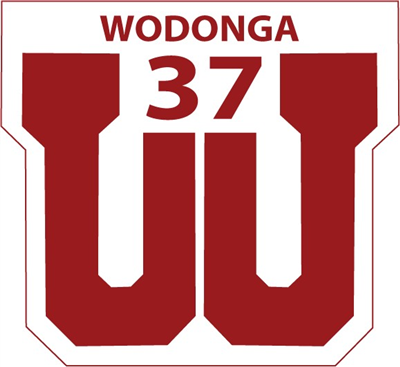 Monitoring and Assessment - 2023Term 1 monitoring (optional)Monitoring and Assessment - 2023Mid-year monitoringMonitoring and Assessment - 2023Term 3 monitoring (optional)Monitoring and Assessment - 2023End-of-year monitoringMonitoring and Self-assessment - 2023SEIL FeedbackGoal 1Goal 12023 Priorities Goal
In 2023 we will continue to focus on student learning - with an increased focus on numeracy - and student wellbeing through the 2023 Priorities Goal, a learning Key Improvement Strategy and a wellbeing Key Improvement Strategy.2023 Priorities Goal
In 2023 we will continue to focus on student learning - with an increased focus on numeracy - and student wellbeing through the 2023 Priorities Goal, a learning Key Improvement Strategy and a wellbeing Key Improvement Strategy.2023 Priorities Goal
In 2023 we will continue to focus on student learning - with an increased focus on numeracy - and student wellbeing through the 2023 Priorities Goal, a learning Key Improvement Strategy and a wellbeing Key Improvement Strategy.2023 Priorities Goal
In 2023 we will continue to focus on student learning - with an increased focus on numeracy - and student wellbeing through the 2023 Priorities Goal, a learning Key Improvement Strategy and a wellbeing Key Improvement Strategy.12 Month Target 1.112 Month Target 1.1Year 3 Numeracy
Increase the % of Year 3 Numeracy data to 28% in the top two bands 

Year 5 Numeracy
Increase the % of Year 5 Numeracy data to 21% in the top two bands.

Decrease the % of students achieving below the age-expected level in Numeracy by 2%. Year 3 Numeracy
Increase the % of Year 3 Numeracy data to 28% in the top two bands 

Year 5 Numeracy
Increase the % of Year 5 Numeracy data to 21% in the top two bands.

Decrease the % of students achieving below the age-expected level in Numeracy by 2%. Year 3 Numeracy
Increase the % of Year 3 Numeracy data to 28% in the top two bands 

Year 5 Numeracy
Increase the % of Year 5 Numeracy data to 21% in the top two bands.

Decrease the % of students achieving below the age-expected level in Numeracy by 2%. Year 3 Numeracy
Increase the % of Year 3 Numeracy data to 28% in the top two bands 

Year 5 Numeracy
Increase the % of Year 5 Numeracy data to 21% in the top two bands.

Decrease the % of students achieving below the age-expected level in Numeracy by 2%. KIS 1.aPriority 2023 DimensionKIS 1.aPriority 2023 DimensionLearning - Support both those who need scaffolding and those who have thrived to continue to extend their learning, especially in numeracyLearning - Support both those who need scaffolding and those who have thrived to continue to extend their learning, especially in numeracyLearning - Support both those who need scaffolding and those who have thrived to continue to extend their learning, especially in numeracyLearning - Support both those who need scaffolding and those who have thrived to continue to extend their learning, especially in numeracyActionsActionsContinue the school's journey in developing high quality teaching and learning culture through a deep engagement with Peter Sullivan throughout the year. Leading teachers will drive the change and support in classrooms and in PLC/PLTs. Continue the school's journey in developing high quality teaching and learning culture through a deep engagement with Peter Sullivan throughout the year. Leading teachers will drive the change and support in classrooms and in PLC/PLTs. Continue the school's journey in developing high quality teaching and learning culture through a deep engagement with Peter Sullivan throughout the year. Leading teachers will drive the change and support in classrooms and in PLC/PLTs. Continue the school's journey in developing high quality teaching and learning culture through a deep engagement with Peter Sullivan throughout the year. Leading teachers will drive the change and support in classrooms and in PLC/PLTs. OutcomesOutcomesStudent Outcomes:

Students will access an effectively delivered Maths Instructional Model, allowing them to have agency in their learning
Students will productively in every lesson/workshop, understanding their role as a learner as well as the teacher’s role, at each phase of the Instructional Model
Students will understand the Learning Intention and Success Criteria, keeping these in mind through the Instructional Model, and accurately self-assess against them during the Explicit Reflection
Students will be resourceful, KIND+ER, responsive and independent thinkers in Maths
Students will collaborate through productive struggle and independent task times, to extend their thinking

Teacher Outcomes:

Teachers will access regular and targeted Professional Development, to harness an understanding of the pedagogy that drives the WPS Maths Instructional Model, through whole-school PL with Leading Teachers, Differentiated Learning Support, PLC’s, DET resources, Numeracy Resource Bank etc 
Teachers will use the professional knowledge gained from Peter Sullivan PD’s to further their understanding of how the WPS Maths Instructional Model is used 
Teachers will understand the reciprocal nature of Maths with other subject areas, as well as WPS initiatives such at the Visible Learning Toolbox, My Thinking Brain and Mentor Texts 
Teachers will create a Mathematically rich environment for their students to support their engagement within the WPS Maths Instructional Model, through surveys and the ‘Start Right’ Unit 
Teachers will use each element of the WPS Instructional Model, ensuring each element is delivered with its intended purpose and in the intended time allocated
Teachers will ensure that there is alignment between Learning Intentions, well sequenced developmental Success Criteria and the independent learning task 
Teachers will choose, plan for and administer ongoing assessment practices, suited to the learning needs of their students
Teachers will use assessment data to inform and direct instruction when creating Numeracy Unit Plans, providing opportunities for multiple exposures 
Teachers will collaborate in teams to ensure that open-ended, low floor, high ceiling tasks are matched to individual student data
Teachers will provide opportunities for students to link concepts and make connections across the different Mathematical strands, as well as all other curriculum areas, when undertaking learning tasks

Leader Outcomes:

Leaders will use the SSP and AIP to drive all decision making and schoolwide support
Leaders will use various modes of data including Teacher Judgement, Essential Assessment, NAPLAN, School Opinion Survey, Staff Opinion Survey and tailored assessments to monitor progress and inform future direction in the area of Maths
Leaders will provide instructional coaching to build individual teacher capacity of the Instructional Model and any of its elements
Leaders will facilitate team Learning Walks to build capacity of the teams, helping to ensure a common understanding of effective teaching and learning in the area of Maths
Leaders will engage in weekly Learning Walks to monitor AIP, PLC and Collaborative Planning practices, this will inform professional learning planning
Leaders will work alongside colleagues to observe practices and learning from each other, as required
Leaders will ensure collective efficacy through formal and informal communication including; SIT Meetings, Weekly Leading Teacher Meetings, PLC’s, Collaboration and PLTs.
Leaders will source, plan for and facilitate engaging PLT Meetings with a whole school focus on Maths improvement linked to the AIP - eg: Peter Sullivan 2023
Student Outcomes:

Students will access an effectively delivered Maths Instructional Model, allowing them to have agency in their learning
Students will productively in every lesson/workshop, understanding their role as a learner as well as the teacher’s role, at each phase of the Instructional Model
Students will understand the Learning Intention and Success Criteria, keeping these in mind through the Instructional Model, and accurately self-assess against them during the Explicit Reflection
Students will be resourceful, KIND+ER, responsive and independent thinkers in Maths
Students will collaborate through productive struggle and independent task times, to extend their thinking

Teacher Outcomes:

Teachers will access regular and targeted Professional Development, to harness an understanding of the pedagogy that drives the WPS Maths Instructional Model, through whole-school PL with Leading Teachers, Differentiated Learning Support, PLC’s, DET resources, Numeracy Resource Bank etc 
Teachers will use the professional knowledge gained from Peter Sullivan PD’s to further their understanding of how the WPS Maths Instructional Model is used 
Teachers will understand the reciprocal nature of Maths with other subject areas, as well as WPS initiatives such at the Visible Learning Toolbox, My Thinking Brain and Mentor Texts 
Teachers will create a Mathematically rich environment for their students to support their engagement within the WPS Maths Instructional Model, through surveys and the ‘Start Right’ Unit 
Teachers will use each element of the WPS Instructional Model, ensuring each element is delivered with its intended purpose and in the intended time allocated
Teachers will ensure that there is alignment between Learning Intentions, well sequenced developmental Success Criteria and the independent learning task 
Teachers will choose, plan for and administer ongoing assessment practices, suited to the learning needs of their students
Teachers will use assessment data to inform and direct instruction when creating Numeracy Unit Plans, providing opportunities for multiple exposures 
Teachers will collaborate in teams to ensure that open-ended, low floor, high ceiling tasks are matched to individual student data
Teachers will provide opportunities for students to link concepts and make connections across the different Mathematical strands, as well as all other curriculum areas, when undertaking learning tasks

Leader Outcomes:

Leaders will use the SSP and AIP to drive all decision making and schoolwide support
Leaders will use various modes of data including Teacher Judgement, Essential Assessment, NAPLAN, School Opinion Survey, Staff Opinion Survey and tailored assessments to monitor progress and inform future direction in the area of Maths
Leaders will provide instructional coaching to build individual teacher capacity of the Instructional Model and any of its elements
Leaders will facilitate team Learning Walks to build capacity of the teams, helping to ensure a common understanding of effective teaching and learning in the area of Maths
Leaders will engage in weekly Learning Walks to monitor AIP, PLC and Collaborative Planning practices, this will inform professional learning planning
Leaders will work alongside colleagues to observe practices and learning from each other, as required
Leaders will ensure collective efficacy through formal and informal communication including; SIT Meetings, Weekly Leading Teacher Meetings, PLC’s, Collaboration and PLTs.
Leaders will source, plan for and facilitate engaging PLT Meetings with a whole school focus on Maths improvement linked to the AIP - eg: Peter Sullivan 2023
Student Outcomes:

Students will access an effectively delivered Maths Instructional Model, allowing them to have agency in their learning
Students will productively in every lesson/workshop, understanding their role as a learner as well as the teacher’s role, at each phase of the Instructional Model
Students will understand the Learning Intention and Success Criteria, keeping these in mind through the Instructional Model, and accurately self-assess against them during the Explicit Reflection
Students will be resourceful, KIND+ER, responsive and independent thinkers in Maths
Students will collaborate through productive struggle and independent task times, to extend their thinking

Teacher Outcomes:

Teachers will access regular and targeted Professional Development, to harness an understanding of the pedagogy that drives the WPS Maths Instructional Model, through whole-school PL with Leading Teachers, Differentiated Learning Support, PLC’s, DET resources, Numeracy Resource Bank etc 
Teachers will use the professional knowledge gained from Peter Sullivan PD’s to further their understanding of how the WPS Maths Instructional Model is used 
Teachers will understand the reciprocal nature of Maths with other subject areas, as well as WPS initiatives such at the Visible Learning Toolbox, My Thinking Brain and Mentor Texts 
Teachers will create a Mathematically rich environment for their students to support their engagement within the WPS Maths Instructional Model, through surveys and the ‘Start Right’ Unit 
Teachers will use each element of the WPS Instructional Model, ensuring each element is delivered with its intended purpose and in the intended time allocated
Teachers will ensure that there is alignment between Learning Intentions, well sequenced developmental Success Criteria and the independent learning task 
Teachers will choose, plan for and administer ongoing assessment practices, suited to the learning needs of their students
Teachers will use assessment data to inform and direct instruction when creating Numeracy Unit Plans, providing opportunities for multiple exposures 
Teachers will collaborate in teams to ensure that open-ended, low floor, high ceiling tasks are matched to individual student data
Teachers will provide opportunities for students to link concepts and make connections across the different Mathematical strands, as well as all other curriculum areas, when undertaking learning tasks

Leader Outcomes:

Leaders will use the SSP and AIP to drive all decision making and schoolwide support
Leaders will use various modes of data including Teacher Judgement, Essential Assessment, NAPLAN, School Opinion Survey, Staff Opinion Survey and tailored assessments to monitor progress and inform future direction in the area of Maths
Leaders will provide instructional coaching to build individual teacher capacity of the Instructional Model and any of its elements
Leaders will facilitate team Learning Walks to build capacity of the teams, helping to ensure a common understanding of effective teaching and learning in the area of Maths
Leaders will engage in weekly Learning Walks to monitor AIP, PLC and Collaborative Planning practices, this will inform professional learning planning
Leaders will work alongside colleagues to observe practices and learning from each other, as required
Leaders will ensure collective efficacy through formal and informal communication including; SIT Meetings, Weekly Leading Teacher Meetings, PLC’s, Collaboration and PLTs.
Leaders will source, plan for and facilitate engaging PLT Meetings with a whole school focus on Maths improvement linked to the AIP - eg: Peter Sullivan 2023
Student Outcomes:

Students will access an effectively delivered Maths Instructional Model, allowing them to have agency in their learning
Students will productively in every lesson/workshop, understanding their role as a learner as well as the teacher’s role, at each phase of the Instructional Model
Students will understand the Learning Intention and Success Criteria, keeping these in mind through the Instructional Model, and accurately self-assess against them during the Explicit Reflection
Students will be resourceful, KIND+ER, responsive and independent thinkers in Maths
Students will collaborate through productive struggle and independent task times, to extend their thinking

Teacher Outcomes:

Teachers will access regular and targeted Professional Development, to harness an understanding of the pedagogy that drives the WPS Maths Instructional Model, through whole-school PL with Leading Teachers, Differentiated Learning Support, PLC’s, DET resources, Numeracy Resource Bank etc 
Teachers will use the professional knowledge gained from Peter Sullivan PD’s to further their understanding of how the WPS Maths Instructional Model is used 
Teachers will understand the reciprocal nature of Maths with other subject areas, as well as WPS initiatives such at the Visible Learning Toolbox, My Thinking Brain and Mentor Texts 
Teachers will create a Mathematically rich environment for their students to support their engagement within the WPS Maths Instructional Model, through surveys and the ‘Start Right’ Unit 
Teachers will use each element of the WPS Instructional Model, ensuring each element is delivered with its intended purpose and in the intended time allocated
Teachers will ensure that there is alignment between Learning Intentions, well sequenced developmental Success Criteria and the independent learning task 
Teachers will choose, plan for and administer ongoing assessment practices, suited to the learning needs of their students
Teachers will use assessment data to inform and direct instruction when creating Numeracy Unit Plans, providing opportunities for multiple exposures 
Teachers will collaborate in teams to ensure that open-ended, low floor, high ceiling tasks are matched to individual student data
Teachers will provide opportunities for students to link concepts and make connections across the different Mathematical strands, as well as all other curriculum areas, when undertaking learning tasks

Leader Outcomes:

Leaders will use the SSP and AIP to drive all decision making and schoolwide support
Leaders will use various modes of data including Teacher Judgement, Essential Assessment, NAPLAN, School Opinion Survey, Staff Opinion Survey and tailored assessments to monitor progress and inform future direction in the area of Maths
Leaders will provide instructional coaching to build individual teacher capacity of the Instructional Model and any of its elements
Leaders will facilitate team Learning Walks to build capacity of the teams, helping to ensure a common understanding of effective teaching and learning in the area of Maths
Leaders will engage in weekly Learning Walks to monitor AIP, PLC and Collaborative Planning practices, this will inform professional learning planning
Leaders will work alongside colleagues to observe practices and learning from each other, as required
Leaders will ensure collective efficacy through formal and informal communication including; SIT Meetings, Weekly Leading Teacher Meetings, PLC’s, Collaboration and PLTs.
Leaders will source, plan for and facilitate engaging PLT Meetings with a whole school focus on Maths improvement linked to the AIP - eg: Peter Sullivan 2023
Success IndicatorsSuccess IndicatorsImproved triangulation of diagnostic and numeracy data (Maths Tracker, Essential Assessment, NAPLAN) 
Student survey data in motivation, interest and engagement
Evidence in Unit Planner that outlines the planning is data informed, based on learning sequences. 
LWT feedback and reflection notes demonstrate improved adherence to the instructional model.
Increase of staff access the Different Learning Support through Leading TeachersImproved triangulation of diagnostic and numeracy data (Maths Tracker, Essential Assessment, NAPLAN) 
Student survey data in motivation, interest and engagement
Evidence in Unit Planner that outlines the planning is data informed, based on learning sequences. 
LWT feedback and reflection notes demonstrate improved adherence to the instructional model.
Increase of staff access the Different Learning Support through Leading TeachersImproved triangulation of diagnostic and numeracy data (Maths Tracker, Essential Assessment, NAPLAN) 
Student survey data in motivation, interest and engagement
Evidence in Unit Planner that outlines the planning is data informed, based on learning sequences. 
LWT feedback and reflection notes demonstrate improved adherence to the instructional model.
Increase of staff access the Different Learning Support through Leading TeachersImproved triangulation of diagnostic and numeracy data (Maths Tracker, Essential Assessment, NAPLAN) 
Student survey data in motivation, interest and engagement
Evidence in Unit Planner that outlines the planning is data informed, based on learning sequences. 
LWT feedback and reflection notes demonstrate improved adherence to the instructional model.
Increase of staff access the Different Learning Support through Leading TeachersDelivery of the annual actions for this KISDelivery of the annual actions for this KISEnablersEnablersBarriersBarriersCommentary on progressCommentary on progressFuture planningFuture planningOPTIONAL: Upload EvidenceOPTIONAL: Upload EvidenceActivities and MilestonesActivityActivityWhoWhenPercentage completeActivity 1 Development and Implementation of 'Start right unit' Development and Implementation of 'Start right unit' Literacy Improvement Teacher Assistant Principal Principal Teacher(s)from:
Term 1to:
Term 40%Activity 2Implementation of Numeracy surveys to gather student voice during “start right” Implementation of Numeracy surveys to gather student voice during “start right”  Leading Teacher(s)from:
Term 1to:
Term 10%Activity 3Engage Peter Sullivan (Monash University) to run Professional Learning throughout the year. Engage Peter Sullivan (Monash University) to run Professional Learning throughout the year.  All Stafffrom:
Term 1to:
Term 30%Activity 4Numeracy Planning documents demonstrate high quality differentiation which include clear links to learning sequences and data (Including NAPLAN and Essential Assessment)Numeracy Planning documents demonstrate high quality differentiation which include clear links to learning sequences and data (Including NAPLAN and Essential Assessment) All Stafffrom:
Term 1to:
Term 40%Activity 5Differentiated numeracy learning support to teachers at point of need.Differentiated numeracy learning support to teachers at point of need. Leading Teacher(s) Teacher(s)from:
Term 1to:
Term 40%Activity 6Engage and participate in upcoming DET statewide Numeracy initiative. Engage and participate in upcoming DET statewide Numeracy initiative.  Leading Teacher(s) Teacher(s)from:
Term 1to:
Term 40%Activity 7Numeracy Learning Walk and TalksNumeracy Learning Walk and Talks Leading Teacher(s) Teacher(s)from:
Term 1to:
Term 40%Activity 8Maths Moderation tasks scheduled throughout PLC/PLTs including Victorian Curriculum NAPLAN comparison analysis to determine teacher judgment accuracy.  Maths Moderation tasks scheduled throughout PLC/PLTs including Victorian Curriculum NAPLAN comparison analysis to determine teacher judgment accuracy.   Leadership Team Numeracy Leaderfrom:
Term 1to:
Term 40%KIS 1.bPriority 2023 DimensionKIS 1.bPriority 2023 DimensionWellbeing - Effectively mobilise available resources to support students' wellbeing and mental health, especially the most vulnerableWellbeing - Effectively mobilise available resources to support students' wellbeing and mental health, especially the most vulnerableWellbeing - Effectively mobilise available resources to support students' wellbeing and mental health, especially the most vulnerableWellbeing - Effectively mobilise available resources to support students' wellbeing and mental health, especially the most vulnerableActionsActionsContinuing to support all students wellbeing and engagement through whole school initiatives such as TRP, whole school wellbeing units, attendance tracking, common language/approaches and targeted interventions.Continuing to support all students wellbeing and engagement through whole school initiatives such as TRP, whole school wellbeing units, attendance tracking, common language/approaches and targeted interventions.Continuing to support all students wellbeing and engagement through whole school initiatives such as TRP, whole school wellbeing units, attendance tracking, common language/approaches and targeted interventions.Continuing to support all students wellbeing and engagement through whole school initiatives such as TRP, whole school wellbeing units, attendance tracking, common language/approaches and targeted interventions.OutcomesOutcomesStudents will:
- Access explicit social/emotional curriculum through school wide wellbeing learning units
- Access and implement their social and emotional learnings at times of need.
- Complete relevant wellbeing surveys/assessment
- Value the importance of attending school
- Follow whole school process around positive behaviour
- Use a variety of strategies/tools to regulate emotions eg: catastrophe scale, mindfulness etc
- Use mentor texts to develop emotional literacy

Teachers will:
- Implement the 'Start Right' program commencing Term 1 2023
- Implement school-wide wellbeing units, including TRP and Respectful Relationships.
- Provide at least 2 hours of Wellbeing focused instruction each week
- Use academic and wellbeing data to drive instruction/supports
- Communicate with families around Wellbeing needs/success for students
- Follow up students absences in according with the school attendance policy
- Provide a positive climate for learning in their classroom that enables all students access to appropriate supports (social/emotional/academic/behavioural) for their needs.
- Respond to student social/emotional/behavioural needs in accordance with the Positive Climate for Learning Handbook
- Engage in professional learning opportunities through differentiated supports 
- Implement recommendations of support from allied health professionals

Leaders will:
- Develop school wide focuses on Wellbeing based on student data
- Building capacity of Respectful Relationship teachers to ensure consistency of delivery of topic across all classrooms
- Continue to implement and promote The Resilience Project (TRP) school-wide  
- Facilitate/Administer school wide wellbeing surveys ie: Resilient Youth Survey, F-6 Wellbeing Survey, ATOSS
- Support Staff in analysing wellbeing data
- Promote 'TRP' focuses with our school community through newsletter
- Regularly monitor attendance school-wide and share this information with all staff
- Upskill staff in attendance processes 
- Work with key stakeholders to support student school attendance
- Develop further communications to families regarding their child's absenteeism
- Ensure consistent classroom environment that supports the WPS positive climate for learning expectations
- Build capacity around staffs ability to respond student social/emotional/behavioural needs
- Provide adjustments targeted at students with a diagnosed disability (Tier 2 & 3)Students will:
- Access explicit social/emotional curriculum through school wide wellbeing learning units
- Access and implement their social and emotional learnings at times of need.
- Complete relevant wellbeing surveys/assessment
- Value the importance of attending school
- Follow whole school process around positive behaviour
- Use a variety of strategies/tools to regulate emotions eg: catastrophe scale, mindfulness etc
- Use mentor texts to develop emotional literacy

Teachers will:
- Implement the 'Start Right' program commencing Term 1 2023
- Implement school-wide wellbeing units, including TRP and Respectful Relationships.
- Provide at least 2 hours of Wellbeing focused instruction each week
- Use academic and wellbeing data to drive instruction/supports
- Communicate with families around Wellbeing needs/success for students
- Follow up students absences in according with the school attendance policy
- Provide a positive climate for learning in their classroom that enables all students access to appropriate supports (social/emotional/academic/behavioural) for their needs.
- Respond to student social/emotional/behavioural needs in accordance with the Positive Climate for Learning Handbook
- Engage in professional learning opportunities through differentiated supports 
- Implement recommendations of support from allied health professionals

Leaders will:
- Develop school wide focuses on Wellbeing based on student data
- Building capacity of Respectful Relationship teachers to ensure consistency of delivery of topic across all classrooms
- Continue to implement and promote The Resilience Project (TRP) school-wide  
- Facilitate/Administer school wide wellbeing surveys ie: Resilient Youth Survey, F-6 Wellbeing Survey, ATOSS
- Support Staff in analysing wellbeing data
- Promote 'TRP' focuses with our school community through newsletter
- Regularly monitor attendance school-wide and share this information with all staff
- Upskill staff in attendance processes 
- Work with key stakeholders to support student school attendance
- Develop further communications to families regarding their child's absenteeism
- Ensure consistent classroom environment that supports the WPS positive climate for learning expectations
- Build capacity around staffs ability to respond student social/emotional/behavioural needs
- Provide adjustments targeted at students with a diagnosed disability (Tier 2 & 3)Students will:
- Access explicit social/emotional curriculum through school wide wellbeing learning units
- Access and implement their social and emotional learnings at times of need.
- Complete relevant wellbeing surveys/assessment
- Value the importance of attending school
- Follow whole school process around positive behaviour
- Use a variety of strategies/tools to regulate emotions eg: catastrophe scale, mindfulness etc
- Use mentor texts to develop emotional literacy

Teachers will:
- Implement the 'Start Right' program commencing Term 1 2023
- Implement school-wide wellbeing units, including TRP and Respectful Relationships.
- Provide at least 2 hours of Wellbeing focused instruction each week
- Use academic and wellbeing data to drive instruction/supports
- Communicate with families around Wellbeing needs/success for students
- Follow up students absences in according with the school attendance policy
- Provide a positive climate for learning in their classroom that enables all students access to appropriate supports (social/emotional/academic/behavioural) for their needs.
- Respond to student social/emotional/behavioural needs in accordance with the Positive Climate for Learning Handbook
- Engage in professional learning opportunities through differentiated supports 
- Implement recommendations of support from allied health professionals

Leaders will:
- Develop school wide focuses on Wellbeing based on student data
- Building capacity of Respectful Relationship teachers to ensure consistency of delivery of topic across all classrooms
- Continue to implement and promote The Resilience Project (TRP) school-wide  
- Facilitate/Administer school wide wellbeing surveys ie: Resilient Youth Survey, F-6 Wellbeing Survey, ATOSS
- Support Staff in analysing wellbeing data
- Promote 'TRP' focuses with our school community through newsletter
- Regularly monitor attendance school-wide and share this information with all staff
- Upskill staff in attendance processes 
- Work with key stakeholders to support student school attendance
- Develop further communications to families regarding their child's absenteeism
- Ensure consistent classroom environment that supports the WPS positive climate for learning expectations
- Build capacity around staffs ability to respond student social/emotional/behavioural needs
- Provide adjustments targeted at students with a diagnosed disability (Tier 2 & 3)Students will:
- Access explicit social/emotional curriculum through school wide wellbeing learning units
- Access and implement their social and emotional learnings at times of need.
- Complete relevant wellbeing surveys/assessment
- Value the importance of attending school
- Follow whole school process around positive behaviour
- Use a variety of strategies/tools to regulate emotions eg: catastrophe scale, mindfulness etc
- Use mentor texts to develop emotional literacy

Teachers will:
- Implement the 'Start Right' program commencing Term 1 2023
- Implement school-wide wellbeing units, including TRP and Respectful Relationships.
- Provide at least 2 hours of Wellbeing focused instruction each week
- Use academic and wellbeing data to drive instruction/supports
- Communicate with families around Wellbeing needs/success for students
- Follow up students absences in according with the school attendance policy
- Provide a positive climate for learning in their classroom that enables all students access to appropriate supports (social/emotional/academic/behavioural) for their needs.
- Respond to student social/emotional/behavioural needs in accordance with the Positive Climate for Learning Handbook
- Engage in professional learning opportunities through differentiated supports 
- Implement recommendations of support from allied health professionals

Leaders will:
- Develop school wide focuses on Wellbeing based on student data
- Building capacity of Respectful Relationship teachers to ensure consistency of delivery of topic across all classrooms
- Continue to implement and promote The Resilience Project (TRP) school-wide  
- Facilitate/Administer school wide wellbeing surveys ie: Resilient Youth Survey, F-6 Wellbeing Survey, ATOSS
- Support Staff in analysing wellbeing data
- Promote 'TRP' focuses with our school community through newsletter
- Regularly monitor attendance school-wide and share this information with all staff
- Upskill staff in attendance processes 
- Work with key stakeholders to support student school attendance
- Develop further communications to families regarding their child's absenteeism
- Ensure consistent classroom environment that supports the WPS positive climate for learning expectations
- Build capacity around staffs ability to respond student social/emotional/behavioural needs
- Provide adjustments targeted at students with a diagnosed disability (Tier 2 & 3)Success IndicatorsSuccess Indicators- School attendance data
- Wellbeing survey data
- Compass Chronicle Data ie: Happy Cards, Purple Cards
- Wellbeing and Yard referrals
- Positive Climate for Learning Handbook
- Start Right unit
- Whole school Wellbeing units
- Wellbeing PLTs- School attendance data
- Wellbeing survey data
- Compass Chronicle Data ie: Happy Cards, Purple Cards
- Wellbeing and Yard referrals
- Positive Climate for Learning Handbook
- Start Right unit
- Whole school Wellbeing units
- Wellbeing PLTs- School attendance data
- Wellbeing survey data
- Compass Chronicle Data ie: Happy Cards, Purple Cards
- Wellbeing and Yard referrals
- Positive Climate for Learning Handbook
- Start Right unit
- Whole school Wellbeing units
- Wellbeing PLTs- School attendance data
- Wellbeing survey data
- Compass Chronicle Data ie: Happy Cards, Purple Cards
- Wellbeing and Yard referrals
- Positive Climate for Learning Handbook
- Start Right unit
- Whole school Wellbeing units
- Wellbeing PLTsDelivery of the annual actions for this KISDelivery of the annual actions for this KISEnablersEnablersBarriersBarriersCommentary on progressCommentary on progressFuture planningFuture planningOPTIONAL: Upload EvidenceOPTIONAL: Upload EvidenceActivities and MilestonesActivityActivityWhoWhenPercentage completeActivity 1Development and Implementation of 'Start right unit'Development and Implementation of 'Start right unit' Principal Leading Teacher(s) Assistant Principal Teacher(s) Education Supportfrom:
Term 1to:
Term 10%Activity 2Employ 2 Disability ES Staff members (Tier 2)Employ 2 Disability ES Staff members (Tier 2) Education Support Assistant Principalfrom:
Term 1to:
Term 40%Activity 3Employ Occupational Therapist to support flagged Tier 2 studentsEmploy Occupational Therapist to support flagged Tier 2 students Assistant Principal Allied Healthfrom:
Term 1to:
Term 40%Activity 4Implement Hands On Learning Program for flagged Tier 2 studentsImplement Hands On Learning Program for flagged Tier 2 students Leading Teacher(s) Education Supportfrom:
Term 1to:
Term 40%Activity 5The Resilience Project implementationThe Resilience Project implementation Leading Teacher(s) Teacher(s) Principal Assistant Principalfrom:
Term 1to:
Term 40%Activity 6Update Positive Climate for Learning HandbookUpdate Positive Climate for Learning Handbook Leading Teacher(s)from:
Term 1to:
Term 10%Activity 7Update WPS Toolbox resources for WellbeingUpdate WPS Toolbox resources for Wellbeing Leading Teacher(s)from:
Term 1to:
Term 10%Activity 8Administer whole school wellbeing surveyAdminister whole school wellbeing survey Leading Teacher(s) Teacher(s)from:
Term 1to:
Term 40%Activity 9Employ school base Psychologist to support staff in supporting their 1 and 2students in the classroom Employ school base Psychologist to support staff in supporting their 1 and 2students in the classroom  Principal Assistant Principalfrom:
Term 1to:
Term 40%Activity 10Employ two leading teachers to support positive climate for learning.Employ two leading teachers to support positive climate for learning. Principal Assistant Principalfrom:
Term 1to:
Term 40%Activity 11Allocation of an Assistant Principal to coordinate the wellbeing team and the 'Disability Inclusion Profile' rollout at WPSAllocation of an Assistant Principal to coordinate the wellbeing team and the 'Disability Inclusion Profile' rollout at WPS Principal Assistant Principalfrom:
Term 1to:
Term 40%Activity 12Employ a school-based student counsellor to support the engagement and opportunities to vulnerable students. Employ a school-based student counsellor to support the engagement and opportunities to vulnerable students.  Principal Assistant Principalfrom:
Term 1to:
Term 40%Activity 13Dogs Connect Program Dogs Connect Program  Assistant Principalfrom:
Term 1to:
Term 40%Goal 2Goal 2To optimise and accelerate the learning growth of every student in English.To optimise and accelerate the learning growth of every student in English.To optimise and accelerate the learning growth of every student in English.To optimise and accelerate the learning growth of every student in English.12 Month Target 2.112 Month Target 2.1Year 3 Reading 
Increase the % of Year 3 Reading data to 47% in the top two bands 
Year 3 Writing
Increase the % or Year 3 Writing data to 50% in top two bandsYear 3 Reading 
Increase the % of Year 3 Reading data to 47% in the top two bands 
Year 3 Writing
Increase the % or Year 3 Writing data to 50% in top two bandsYear 3 Reading 
Increase the % of Year 3 Reading data to 47% in the top two bands 
Year 3 Writing
Increase the % or Year 3 Writing data to 50% in top two bandsYear 3 Reading 
Increase the % of Year 3 Reading data to 47% in the top two bands 
Year 3 Writing
Increase the % or Year 3 Writing data to 50% in top two bands12 Month Target 2.212 Month Target 2.2Year 5 Reading 
Increase the % of Year 5 Reading data to 50% in the top two bands 
Year 3 Writing
Increase the % or Year 5 Writing data to 18% in top two bandsYear 5 Reading 
Increase the % of Year 5 Reading data to 50% in the top two bands 
Year 3 Writing
Increase the % or Year 5 Writing data to 18% in top two bandsYear 5 Reading 
Increase the % of Year 5 Reading data to 50% in the top two bands 
Year 3 Writing
Increase the % or Year 5 Writing data to 18% in top two bandsYear 5 Reading 
Increase the % of Year 5 Reading data to 50% in the top two bands 
Year 3 Writing
Increase the % or Year 5 Writing data to 18% in top two bands12 Month Target 2.312 Month Target 2.3Decrease the % of students achieving below the age-expected level in both Reading and Writing by 2%. Decrease the % of students achieving below the age-expected level in both Reading and Writing by 2%. Decrease the % of students achieving below the age-expected level in both Reading and Writing by 2%. Decrease the % of students achieving below the age-expected level in both Reading and Writing by 2%. KIS 2.aDocumented teaching and learning program based on the Victorian Curriculum and senior secondary pathways, incorporating extra-curricula programsKIS 2.aDocumented teaching and learning program based on the Victorian Curriculum and senior secondary pathways, incorporating extra-curricula programsRefine whole-school Literacy practices.Refine whole-school Literacy practices.Refine whole-school Literacy practices.Refine whole-school Literacy practices.ActionsActionsIn 2023 we will utlise our Leadership Structure to ensure Leading Teachers off class will monitor and drive change and refinement of whole school literacy practices. The SIT will continually monitor the school improvement measures across each AIP goal.In 2023 we will utlise our Leadership Structure to ensure Leading Teachers off class will monitor and drive change and refinement of whole school literacy practices. The SIT will continually monitor the school improvement measures across each AIP goal.In 2023 we will utlise our Leadership Structure to ensure Leading Teachers off class will monitor and drive change and refinement of whole school literacy practices. The SIT will continually monitor the school improvement measures across each AIP goal.In 2023 we will utlise our Leadership Structure to ensure Leading Teachers off class will monitor and drive change and refinement of whole school literacy practices. The SIT will continually monitor the school improvement measures across each AIP goal.OutcomesOutcomesStudent outcomes:
Students will describe their own literacy learning identities and interests using student surveys
Students will collaborate through rich discussion around content through Mentor text to extend their thinking and build knowledge
Students will use mentor texts to support them to construct high quality texts 
Students will work productively in every lesson/workshop understanding their role and the teacher’s role at each phase
Students will attend closely to the Learning Intention and Success Criteria, keep these in mind through the literacy workshop, and accurately self-asses during the debrief
Students will monitor their progress (with teacher support) towards meeting their goals

Teacher outcomes:
Teachers will create literacy rich environments for students that will support the enabling and extending of students literacy thinking and skills
Teachers will foster engagement, motivation and exemplars through the use of mentor texts delivered through the implementation of the WPS Literacy Instructional Model 
Teachers will differentiate instruction by utilising a variety of teaching practices and teaching approaches 
Teachers will effectively engage students through the use of data
Teachers will engage in Team Learning Walks and Talks to build their common understandings of teaching and learning

Leadership outcomes:

Leading Teachers will provide Instructional Coaching to build individual teacher capacity, as required
Leading Teachers will facilitate Team Learning Walks to build capacity of the teams of common understandings of effective teaching and learning
Leading Teachers will engage in weekly Learning Walks to monitor AIP and ICC PLC practices, this will inform professional learning planning
Leaders will work alongside colleagues to observe practices and learning from each other, as required
Student outcomes:
Students will describe their own literacy learning identities and interests using student surveys
Students will collaborate through rich discussion around content through Mentor text to extend their thinking and build knowledge
Students will use mentor texts to support them to construct high quality texts 
Students will work productively in every lesson/workshop understanding their role and the teacher’s role at each phase
Students will attend closely to the Learning Intention and Success Criteria, keep these in mind through the literacy workshop, and accurately self-asses during the debrief
Students will monitor their progress (with teacher support) towards meeting their goals

Teacher outcomes:
Teachers will create literacy rich environments for students that will support the enabling and extending of students literacy thinking and skills
Teachers will foster engagement, motivation and exemplars through the use of mentor texts delivered through the implementation of the WPS Literacy Instructional Model 
Teachers will differentiate instruction by utilising a variety of teaching practices and teaching approaches 
Teachers will effectively engage students through the use of data
Teachers will engage in Team Learning Walks and Talks to build their common understandings of teaching and learning

Leadership outcomes:

Leading Teachers will provide Instructional Coaching to build individual teacher capacity, as required
Leading Teachers will facilitate Team Learning Walks to build capacity of the teams of common understandings of effective teaching and learning
Leading Teachers will engage in weekly Learning Walks to monitor AIP and ICC PLC practices, this will inform professional learning planning
Leaders will work alongside colleagues to observe practices and learning from each other, as required
Student outcomes:
Students will describe their own literacy learning identities and interests using student surveys
Students will collaborate through rich discussion around content through Mentor text to extend their thinking and build knowledge
Students will use mentor texts to support them to construct high quality texts 
Students will work productively in every lesson/workshop understanding their role and the teacher’s role at each phase
Students will attend closely to the Learning Intention and Success Criteria, keep these in mind through the literacy workshop, and accurately self-asses during the debrief
Students will monitor their progress (with teacher support) towards meeting their goals

Teacher outcomes:
Teachers will create literacy rich environments for students that will support the enabling and extending of students literacy thinking and skills
Teachers will foster engagement, motivation and exemplars through the use of mentor texts delivered through the implementation of the WPS Literacy Instructional Model 
Teachers will differentiate instruction by utilising a variety of teaching practices and teaching approaches 
Teachers will effectively engage students through the use of data
Teachers will engage in Team Learning Walks and Talks to build their common understandings of teaching and learning

Leadership outcomes:

Leading Teachers will provide Instructional Coaching to build individual teacher capacity, as required
Leading Teachers will facilitate Team Learning Walks to build capacity of the teams of common understandings of effective teaching and learning
Leading Teachers will engage in weekly Learning Walks to monitor AIP and ICC PLC practices, this will inform professional learning planning
Leaders will work alongside colleagues to observe practices and learning from each other, as required
Student outcomes:
Students will describe their own literacy learning identities and interests using student surveys
Students will collaborate through rich discussion around content through Mentor text to extend their thinking and build knowledge
Students will use mentor texts to support them to construct high quality texts 
Students will work productively in every lesson/workshop understanding their role and the teacher’s role at each phase
Students will attend closely to the Learning Intention and Success Criteria, keep these in mind through the literacy workshop, and accurately self-asses during the debrief
Students will monitor their progress (with teacher support) towards meeting their goals

Teacher outcomes:
Teachers will create literacy rich environments for students that will support the enabling and extending of students literacy thinking and skills
Teachers will foster engagement, motivation and exemplars through the use of mentor texts delivered through the implementation of the WPS Literacy Instructional Model 
Teachers will differentiate instruction by utilising a variety of teaching practices and teaching approaches 
Teachers will effectively engage students through the use of data
Teachers will engage in Team Learning Walks and Talks to build their common understandings of teaching and learning

Leadership outcomes:

Leading Teachers will provide Instructional Coaching to build individual teacher capacity, as required
Leading Teachers will facilitate Team Learning Walks to build capacity of the teams of common understandings of effective teaching and learning
Leading Teachers will engage in weekly Learning Walks to monitor AIP and ICC PLC practices, this will inform professional learning planning
Leaders will work alongside colleagues to observe practices and learning from each other, as required
Success IndicatorsSuccess Indicators* Improved triangulation of diagnostic and benchmark data
* Student survey data in motivation, interest and engagement
* Learning Walks and Talks - summative documents on the refinement will show and increase in engagement and productivity
* Increase of staff access the 'Different Learning Support' through Leading Teachers* Improved triangulation of diagnostic and benchmark data
* Student survey data in motivation, interest and engagement
* Learning Walks and Talks - summative documents on the refinement will show and increase in engagement and productivity
* Increase of staff access the 'Different Learning Support' through Leading Teachers* Improved triangulation of diagnostic and benchmark data
* Student survey data in motivation, interest and engagement
* Learning Walks and Talks - summative documents on the refinement will show and increase in engagement and productivity
* Increase of staff access the 'Different Learning Support' through Leading Teachers* Improved triangulation of diagnostic and benchmark data
* Student survey data in motivation, interest and engagement
* Learning Walks and Talks - summative documents on the refinement will show and increase in engagement and productivity
* Increase of staff access the 'Different Learning Support' through Leading TeachersDelivery of the annual actions for this KISDelivery of the annual actions for this KISEnablersEnablersBarriersBarriersCommentary on progressCommentary on progressFuture planningFuture planningOPTIONAL: Upload EvidenceOPTIONAL: Upload EvidenceActivities and MilestonesActivityActivityWhoWhenPercentage completeActivity 1Development and Implementation of 'Start Right' unitDevelopment and Implementation of 'Start Right' unit Leading Teacher(s) Teacher(s) Principal Education Support Assistant Principalfrom:
Term 1to:
Term 10%Activity 2Development of high quality classroom librariesDevelopment of high quality classroom libraries Literacy Leader Education Supportfrom:
Term 1to:
Term 20%Activity 3Implementation of Reading and Writing surveys to gather student voice during “Start Right” 
Implementation of Reading and Writing surveys to gather student voice during “Start Right” 
 Leading Teacher(s)from:
Term 1to:
Term 10%Activity 4Literacy Planning documents demonstrate high quality differentiation which include clear links to mentor textsLiteracy Planning documents demonstrate high quality differentiation which include clear links to mentor texts Teacher(s) Education Supportfrom:
Term 1to:
Term 40%Activity 5Learning Walks and Talks to support whole school literacy practices - Team, Individual, Leading Teacher, AIP, classroom observation, PLC visitorsLearning Walks and Talks to support whole school literacy practices - Team, Individual, Leading Teacher, AIP, classroom observation, PLC visitors All Stafffrom:
Term 1to:
Term 40%Goal 1Goal 12023 Priorities Goal
In 2023 we will continue to focus on student learning - with an increased focus on numeracy - and student wellbeing through the 2023 Priorities Goal, a learning Key Improvement Strategy and a wellbeing Key Improvement Strategy.2023 Priorities Goal
In 2023 we will continue to focus on student learning - with an increased focus on numeracy - and student wellbeing through the 2023 Priorities Goal, a learning Key Improvement Strategy and a wellbeing Key Improvement Strategy.2023 Priorities Goal
In 2023 we will continue to focus on student learning - with an increased focus on numeracy - and student wellbeing through the 2023 Priorities Goal, a learning Key Improvement Strategy and a wellbeing Key Improvement Strategy.2023 Priorities Goal
In 2023 we will continue to focus on student learning - with an increased focus on numeracy - and student wellbeing through the 2023 Priorities Goal, a learning Key Improvement Strategy and a wellbeing Key Improvement Strategy.12 Month Target 1.112 Month Target 1.1Year 3 Numeracy
Increase the % of Year 3 Numeracy data to 28% in the top two bands 

Year 5 Numeracy
Increase the % of Year 5 Numeracy data to 21% in the top two bands.

Decrease the % of students achieving below the age-expected level in Numeracy by 2%. Year 3 Numeracy
Increase the % of Year 3 Numeracy data to 28% in the top two bands 

Year 5 Numeracy
Increase the % of Year 5 Numeracy data to 21% in the top two bands.

Decrease the % of students achieving below the age-expected level in Numeracy by 2%. Year 3 Numeracy
Increase the % of Year 3 Numeracy data to 28% in the top two bands 

Year 5 Numeracy
Increase the % of Year 5 Numeracy data to 21% in the top two bands.

Decrease the % of students achieving below the age-expected level in Numeracy by 2%. Year 3 Numeracy
Increase the % of Year 3 Numeracy data to 28% in the top two bands 

Year 5 Numeracy
Increase the % of Year 5 Numeracy data to 21% in the top two bands.

Decrease the % of students achieving below the age-expected level in Numeracy by 2%. KIS 1.aPriority 2023 DimensionKIS 1.aPriority 2023 DimensionLearning - Support both those who need scaffolding and those who have thrived to continue to extend their learning, especially in numeracyLearning - Support both those who need scaffolding and those who have thrived to continue to extend their learning, especially in numeracyLearning - Support both those who need scaffolding and those who have thrived to continue to extend their learning, especially in numeracyLearning - Support both those who need scaffolding and those who have thrived to continue to extend their learning, especially in numeracyActionsActionsContinue the school's journey in developing high quality teaching and learning culture through a deep engagement with Peter Sullivan throughout the year. Leading teachers will drive the change and support in classrooms and in PLC/PLTs. Continue the school's journey in developing high quality teaching and learning culture through a deep engagement with Peter Sullivan throughout the year. Leading teachers will drive the change and support in classrooms and in PLC/PLTs. Continue the school's journey in developing high quality teaching and learning culture through a deep engagement with Peter Sullivan throughout the year. Leading teachers will drive the change and support in classrooms and in PLC/PLTs. Continue the school's journey in developing high quality teaching and learning culture through a deep engagement with Peter Sullivan throughout the year. Leading teachers will drive the change and support in classrooms and in PLC/PLTs. OutcomesOutcomesStudent Outcomes:

Students will access an effectively delivered Maths Instructional Model, allowing them to have agency in their learning
Students will productively in every lesson/workshop, understanding their role as a learner as well as the teacher’s role, at each phase of the Instructional Model
Students will understand the Learning Intention and Success Criteria, keeping these in mind through the Instructional Model, and accurately self-assess against them during the Explicit Reflection
Students will be resourceful, KIND+ER, responsive and independent thinkers in Maths
Students will collaborate through productive struggle and independent task times, to extend their thinking

Teacher Outcomes:

Teachers will access regular and targeted Professional Development, to harness an understanding of the pedagogy that drives the WPS Maths Instructional Model, through whole-school PL with Leading Teachers, Differentiated Learning Support, PLC’s, DET resources, Numeracy Resource Bank etc 
Teachers will use the professional knowledge gained from Peter Sullivan PD’s to further their understanding of how the WPS Maths Instructional Model is used 
Teachers will understand the reciprocal nature of Maths with other subject areas, as well as WPS initiatives such at the Visible Learning Toolbox, My Thinking Brain and Mentor Texts 
Teachers will create a Mathematically rich environment for their students to support their engagement within the WPS Maths Instructional Model, through surveys and the ‘Start Right’ Unit 
Teachers will use each element of the WPS Instructional Model, ensuring each element is delivered with its intended purpose and in the intended time allocated
Teachers will ensure that there is alignment between Learning Intentions, well sequenced developmental Success Criteria and the independent learning task 
Teachers will choose, plan for and administer ongoing assessment practices, suited to the learning needs of their students
Teachers will use assessment data to inform and direct instruction when creating Numeracy Unit Plans, providing opportunities for multiple exposures 
Teachers will collaborate in teams to ensure that open-ended, low floor, high ceiling tasks are matched to individual student data
Teachers will provide opportunities for students to link concepts and make connections across the different Mathematical strands, as well as all other curriculum areas, when undertaking learning tasks

Leader Outcomes:

Leaders will use the SSP and AIP to drive all decision making and schoolwide support
Leaders will use various modes of data including Teacher Judgement, Essential Assessment, NAPLAN, School Opinion Survey, Staff Opinion Survey and tailored assessments to monitor progress and inform future direction in the area of Maths
Leaders will provide instructional coaching to build individual teacher capacity of the Instructional Model and any of its elements
Leaders will facilitate team Learning Walks to build capacity of the teams, helping to ensure a common understanding of effective teaching and learning in the area of Maths
Leaders will engage in weekly Learning Walks to monitor AIP, PLC and Collaborative Planning practices, this will inform professional learning planning
Leaders will work alongside colleagues to observe practices and learning from each other, as required
Leaders will ensure collective efficacy through formal and informal communication including; SIT Meetings, Weekly Leading Teacher Meetings, PLC’s, Collaboration and PLTs.
Leaders will source, plan for and facilitate engaging PLT Meetings with a whole school focus on Maths improvement linked to the AIP - eg: Peter Sullivan 2023
Student Outcomes:

Students will access an effectively delivered Maths Instructional Model, allowing them to have agency in their learning
Students will productively in every lesson/workshop, understanding their role as a learner as well as the teacher’s role, at each phase of the Instructional Model
Students will understand the Learning Intention and Success Criteria, keeping these in mind through the Instructional Model, and accurately self-assess against them during the Explicit Reflection
Students will be resourceful, KIND+ER, responsive and independent thinkers in Maths
Students will collaborate through productive struggle and independent task times, to extend their thinking

Teacher Outcomes:

Teachers will access regular and targeted Professional Development, to harness an understanding of the pedagogy that drives the WPS Maths Instructional Model, through whole-school PL with Leading Teachers, Differentiated Learning Support, PLC’s, DET resources, Numeracy Resource Bank etc 
Teachers will use the professional knowledge gained from Peter Sullivan PD’s to further their understanding of how the WPS Maths Instructional Model is used 
Teachers will understand the reciprocal nature of Maths with other subject areas, as well as WPS initiatives such at the Visible Learning Toolbox, My Thinking Brain and Mentor Texts 
Teachers will create a Mathematically rich environment for their students to support their engagement within the WPS Maths Instructional Model, through surveys and the ‘Start Right’ Unit 
Teachers will use each element of the WPS Instructional Model, ensuring each element is delivered with its intended purpose and in the intended time allocated
Teachers will ensure that there is alignment between Learning Intentions, well sequenced developmental Success Criteria and the independent learning task 
Teachers will choose, plan for and administer ongoing assessment practices, suited to the learning needs of their students
Teachers will use assessment data to inform and direct instruction when creating Numeracy Unit Plans, providing opportunities for multiple exposures 
Teachers will collaborate in teams to ensure that open-ended, low floor, high ceiling tasks are matched to individual student data
Teachers will provide opportunities for students to link concepts and make connections across the different Mathematical strands, as well as all other curriculum areas, when undertaking learning tasks

Leader Outcomes:

Leaders will use the SSP and AIP to drive all decision making and schoolwide support
Leaders will use various modes of data including Teacher Judgement, Essential Assessment, NAPLAN, School Opinion Survey, Staff Opinion Survey and tailored assessments to monitor progress and inform future direction in the area of Maths
Leaders will provide instructional coaching to build individual teacher capacity of the Instructional Model and any of its elements
Leaders will facilitate team Learning Walks to build capacity of the teams, helping to ensure a common understanding of effective teaching and learning in the area of Maths
Leaders will engage in weekly Learning Walks to monitor AIP, PLC and Collaborative Planning practices, this will inform professional learning planning
Leaders will work alongside colleagues to observe practices and learning from each other, as required
Leaders will ensure collective efficacy through formal and informal communication including; SIT Meetings, Weekly Leading Teacher Meetings, PLC’s, Collaboration and PLTs.
Leaders will source, plan for and facilitate engaging PLT Meetings with a whole school focus on Maths improvement linked to the AIP - eg: Peter Sullivan 2023
Student Outcomes:

Students will access an effectively delivered Maths Instructional Model, allowing them to have agency in their learning
Students will productively in every lesson/workshop, understanding their role as a learner as well as the teacher’s role, at each phase of the Instructional Model
Students will understand the Learning Intention and Success Criteria, keeping these in mind through the Instructional Model, and accurately self-assess against them during the Explicit Reflection
Students will be resourceful, KIND+ER, responsive and independent thinkers in Maths
Students will collaborate through productive struggle and independent task times, to extend their thinking

Teacher Outcomes:

Teachers will access regular and targeted Professional Development, to harness an understanding of the pedagogy that drives the WPS Maths Instructional Model, through whole-school PL with Leading Teachers, Differentiated Learning Support, PLC’s, DET resources, Numeracy Resource Bank etc 
Teachers will use the professional knowledge gained from Peter Sullivan PD’s to further their understanding of how the WPS Maths Instructional Model is used 
Teachers will understand the reciprocal nature of Maths with other subject areas, as well as WPS initiatives such at the Visible Learning Toolbox, My Thinking Brain and Mentor Texts 
Teachers will create a Mathematically rich environment for their students to support their engagement within the WPS Maths Instructional Model, through surveys and the ‘Start Right’ Unit 
Teachers will use each element of the WPS Instructional Model, ensuring each element is delivered with its intended purpose and in the intended time allocated
Teachers will ensure that there is alignment between Learning Intentions, well sequenced developmental Success Criteria and the independent learning task 
Teachers will choose, plan for and administer ongoing assessment practices, suited to the learning needs of their students
Teachers will use assessment data to inform and direct instruction when creating Numeracy Unit Plans, providing opportunities for multiple exposures 
Teachers will collaborate in teams to ensure that open-ended, low floor, high ceiling tasks are matched to individual student data
Teachers will provide opportunities for students to link concepts and make connections across the different Mathematical strands, as well as all other curriculum areas, when undertaking learning tasks

Leader Outcomes:

Leaders will use the SSP and AIP to drive all decision making and schoolwide support
Leaders will use various modes of data including Teacher Judgement, Essential Assessment, NAPLAN, School Opinion Survey, Staff Opinion Survey and tailored assessments to monitor progress and inform future direction in the area of Maths
Leaders will provide instructional coaching to build individual teacher capacity of the Instructional Model and any of its elements
Leaders will facilitate team Learning Walks to build capacity of the teams, helping to ensure a common understanding of effective teaching and learning in the area of Maths
Leaders will engage in weekly Learning Walks to monitor AIP, PLC and Collaborative Planning practices, this will inform professional learning planning
Leaders will work alongside colleagues to observe practices and learning from each other, as required
Leaders will ensure collective efficacy through formal and informal communication including; SIT Meetings, Weekly Leading Teacher Meetings, PLC’s, Collaboration and PLTs.
Leaders will source, plan for and facilitate engaging PLT Meetings with a whole school focus on Maths improvement linked to the AIP - eg: Peter Sullivan 2023
Student Outcomes:

Students will access an effectively delivered Maths Instructional Model, allowing them to have agency in their learning
Students will productively in every lesson/workshop, understanding their role as a learner as well as the teacher’s role, at each phase of the Instructional Model
Students will understand the Learning Intention and Success Criteria, keeping these in mind through the Instructional Model, and accurately self-assess against them during the Explicit Reflection
Students will be resourceful, KIND+ER, responsive and independent thinkers in Maths
Students will collaborate through productive struggle and independent task times, to extend their thinking

Teacher Outcomes:

Teachers will access regular and targeted Professional Development, to harness an understanding of the pedagogy that drives the WPS Maths Instructional Model, through whole-school PL with Leading Teachers, Differentiated Learning Support, PLC’s, DET resources, Numeracy Resource Bank etc 
Teachers will use the professional knowledge gained from Peter Sullivan PD’s to further their understanding of how the WPS Maths Instructional Model is used 
Teachers will understand the reciprocal nature of Maths with other subject areas, as well as WPS initiatives such at the Visible Learning Toolbox, My Thinking Brain and Mentor Texts 
Teachers will create a Mathematically rich environment for their students to support their engagement within the WPS Maths Instructional Model, through surveys and the ‘Start Right’ Unit 
Teachers will use each element of the WPS Instructional Model, ensuring each element is delivered with its intended purpose and in the intended time allocated
Teachers will ensure that there is alignment between Learning Intentions, well sequenced developmental Success Criteria and the independent learning task 
Teachers will choose, plan for and administer ongoing assessment practices, suited to the learning needs of their students
Teachers will use assessment data to inform and direct instruction when creating Numeracy Unit Plans, providing opportunities for multiple exposures 
Teachers will collaborate in teams to ensure that open-ended, low floor, high ceiling tasks are matched to individual student data
Teachers will provide opportunities for students to link concepts and make connections across the different Mathematical strands, as well as all other curriculum areas, when undertaking learning tasks

Leader Outcomes:

Leaders will use the SSP and AIP to drive all decision making and schoolwide support
Leaders will use various modes of data including Teacher Judgement, Essential Assessment, NAPLAN, School Opinion Survey, Staff Opinion Survey and tailored assessments to monitor progress and inform future direction in the area of Maths
Leaders will provide instructional coaching to build individual teacher capacity of the Instructional Model and any of its elements
Leaders will facilitate team Learning Walks to build capacity of the teams, helping to ensure a common understanding of effective teaching and learning in the area of Maths
Leaders will engage in weekly Learning Walks to monitor AIP, PLC and Collaborative Planning practices, this will inform professional learning planning
Leaders will work alongside colleagues to observe practices and learning from each other, as required
Leaders will ensure collective efficacy through formal and informal communication including; SIT Meetings, Weekly Leading Teacher Meetings, PLC’s, Collaboration and PLTs.
Leaders will source, plan for and facilitate engaging PLT Meetings with a whole school focus on Maths improvement linked to the AIP - eg: Peter Sullivan 2023
Success IndicatorsSuccess IndicatorsImproved triangulation of diagnostic and numeracy data (Maths Tracker, Essential Assessment, NAPLAN) 
Student survey data in motivation, interest and engagement
Evidence in Unit Planner that outlines the planning is data informed, based on learning sequences. 
LWT feedback and reflection notes demonstrate improved adherence to the instructional model.
Increase of staff access the Different Learning Support through Leading TeachersImproved triangulation of diagnostic and numeracy data (Maths Tracker, Essential Assessment, NAPLAN) 
Student survey data in motivation, interest and engagement
Evidence in Unit Planner that outlines the planning is data informed, based on learning sequences. 
LWT feedback and reflection notes demonstrate improved adherence to the instructional model.
Increase of staff access the Different Learning Support through Leading TeachersImproved triangulation of diagnostic and numeracy data (Maths Tracker, Essential Assessment, NAPLAN) 
Student survey data in motivation, interest and engagement
Evidence in Unit Planner that outlines the planning is data informed, based on learning sequences. 
LWT feedback and reflection notes demonstrate improved adherence to the instructional model.
Increase of staff access the Different Learning Support through Leading TeachersImproved triangulation of diagnostic and numeracy data (Maths Tracker, Essential Assessment, NAPLAN) 
Student survey data in motivation, interest and engagement
Evidence in Unit Planner that outlines the planning is data informed, based on learning sequences. 
LWT feedback and reflection notes demonstrate improved adherence to the instructional model.
Increase of staff access the Different Learning Support through Leading TeachersDelivery of the annual actions for this KISDelivery of the annual actions for this KISEnablersEnablersBarriersBarriersCommentary on progressCommentary on progressFuture planningFuture planningOPTIONAL: Upload EvidenceOPTIONAL: Upload EvidenceActivities and MilestonesActivityActivityWhoWhenPercentage completeActivity 1 Development and Implementation of 'Start right unit' Development and Implementation of 'Start right unit' Literacy Improvement Teacher Assistant Principal Principal Teacher(s)from:
Term 1to:
Term 40%Activity 2Implementation of Numeracy surveys to gather student voice during “start right” Implementation of Numeracy surveys to gather student voice during “start right”  Leading Teacher(s)from:
Term 1to:
Term 10%Activity 3Engage Peter Sullivan (Monash University) to run Professional Learning throughout the year. Engage Peter Sullivan (Monash University) to run Professional Learning throughout the year.  All Stafffrom:
Term 1to:
Term 30%Activity 4Numeracy Planning documents demonstrate high quality differentiation which include clear links to learning sequences and data (Including NAPLAN and Essential Assessment)Numeracy Planning documents demonstrate high quality differentiation which include clear links to learning sequences and data (Including NAPLAN and Essential Assessment) All Stafffrom:
Term 1to:
Term 40%Activity 5Differentiated numeracy learning support to teachers at point of need.Differentiated numeracy learning support to teachers at point of need. Leading Teacher(s) Teacher(s)from:
Term 1to:
Term 40%Activity 6Engage and participate in upcoming DET statewide Numeracy initiative. Engage and participate in upcoming DET statewide Numeracy initiative.  Leading Teacher(s) Teacher(s)from:
Term 1to:
Term 40%Activity 7Numeracy Learning Walk and TalksNumeracy Learning Walk and Talks Leading Teacher(s) Teacher(s)from:
Term 1to:
Term 40%Activity 8Maths Moderation tasks scheduled throughout PLC/PLTs including Victorian Curriculum NAPLAN comparison analysis to determine teacher judgment accuracy.  Maths Moderation tasks scheduled throughout PLC/PLTs including Victorian Curriculum NAPLAN comparison analysis to determine teacher judgment accuracy.   Leadership Team Numeracy Leaderfrom:
Term 1to:
Term 40%KIS 1.bPriority 2023 DimensionKIS 1.bPriority 2023 DimensionWellbeing - Effectively mobilise available resources to support students' wellbeing and mental health, especially the most vulnerableWellbeing - Effectively mobilise available resources to support students' wellbeing and mental health, especially the most vulnerableWellbeing - Effectively mobilise available resources to support students' wellbeing and mental health, especially the most vulnerableWellbeing - Effectively mobilise available resources to support students' wellbeing and mental health, especially the most vulnerableActionsActionsContinuing to support all students wellbeing and engagement through whole school initiatives such as TRP, whole school wellbeing units, attendance tracking, common language/approaches and targeted interventions.Continuing to support all students wellbeing and engagement through whole school initiatives such as TRP, whole school wellbeing units, attendance tracking, common language/approaches and targeted interventions.Continuing to support all students wellbeing and engagement through whole school initiatives such as TRP, whole school wellbeing units, attendance tracking, common language/approaches and targeted interventions.Continuing to support all students wellbeing and engagement through whole school initiatives such as TRP, whole school wellbeing units, attendance tracking, common language/approaches and targeted interventions.OutcomesOutcomesStudents will:
- Access explicit social/emotional curriculum through school wide wellbeing learning units
- Access and implement their social and emotional learnings at times of need.
- Complete relevant wellbeing surveys/assessment
- Value the importance of attending school
- Follow whole school process around positive behaviour
- Use a variety of strategies/tools to regulate emotions eg: catastrophe scale, mindfulness etc
- Use mentor texts to develop emotional literacy

Teachers will:
- Implement the 'Start Right' program commencing Term 1 2023
- Implement school-wide wellbeing units, including TRP and Respectful Relationships.
- Provide at least 2 hours of Wellbeing focused instruction each week
- Use academic and wellbeing data to drive instruction/supports
- Communicate with families around Wellbeing needs/success for students
- Follow up students absences in according with the school attendance policy
- Provide a positive climate for learning in their classroom that enables all students access to appropriate supports (social/emotional/academic/behavioural) for their needs.
- Respond to student social/emotional/behavioural needs in accordance with the Positive Climate for Learning Handbook
- Engage in professional learning opportunities through differentiated supports 
- Implement recommendations of support from allied health professionals

Leaders will:
- Develop school wide focuses on Wellbeing based on student data
- Building capacity of Respectful Relationship teachers to ensure consistency of delivery of topic across all classrooms
- Continue to implement and promote The Resilience Project (TRP) school-wide  
- Facilitate/Administer school wide wellbeing surveys ie: Resilient Youth Survey, F-6 Wellbeing Survey, ATOSS
- Support Staff in analysing wellbeing data
- Promote 'TRP' focuses with our school community through newsletter
- Regularly monitor attendance school-wide and share this information with all staff
- Upskill staff in attendance processes 
- Work with key stakeholders to support student school attendance
- Develop further communications to families regarding their child's absenteeism
- Ensure consistent classroom environment that supports the WPS positive climate for learning expectations
- Build capacity around staffs ability to respond student social/emotional/behavioural needs
- Provide adjustments targeted at students with a diagnosed disability (Tier 2 & 3)Students will:
- Access explicit social/emotional curriculum through school wide wellbeing learning units
- Access and implement their social and emotional learnings at times of need.
- Complete relevant wellbeing surveys/assessment
- Value the importance of attending school
- Follow whole school process around positive behaviour
- Use a variety of strategies/tools to regulate emotions eg: catastrophe scale, mindfulness etc
- Use mentor texts to develop emotional literacy

Teachers will:
- Implement the 'Start Right' program commencing Term 1 2023
- Implement school-wide wellbeing units, including TRP and Respectful Relationships.
- Provide at least 2 hours of Wellbeing focused instruction each week
- Use academic and wellbeing data to drive instruction/supports
- Communicate with families around Wellbeing needs/success for students
- Follow up students absences in according with the school attendance policy
- Provide a positive climate for learning in their classroom that enables all students access to appropriate supports (social/emotional/academic/behavioural) for their needs.
- Respond to student social/emotional/behavioural needs in accordance with the Positive Climate for Learning Handbook
- Engage in professional learning opportunities through differentiated supports 
- Implement recommendations of support from allied health professionals

Leaders will:
- Develop school wide focuses on Wellbeing based on student data
- Building capacity of Respectful Relationship teachers to ensure consistency of delivery of topic across all classrooms
- Continue to implement and promote The Resilience Project (TRP) school-wide  
- Facilitate/Administer school wide wellbeing surveys ie: Resilient Youth Survey, F-6 Wellbeing Survey, ATOSS
- Support Staff in analysing wellbeing data
- Promote 'TRP' focuses with our school community through newsletter
- Regularly monitor attendance school-wide and share this information with all staff
- Upskill staff in attendance processes 
- Work with key stakeholders to support student school attendance
- Develop further communications to families regarding their child's absenteeism
- Ensure consistent classroom environment that supports the WPS positive climate for learning expectations
- Build capacity around staffs ability to respond student social/emotional/behavioural needs
- Provide adjustments targeted at students with a diagnosed disability (Tier 2 & 3)Students will:
- Access explicit social/emotional curriculum through school wide wellbeing learning units
- Access and implement their social and emotional learnings at times of need.
- Complete relevant wellbeing surveys/assessment
- Value the importance of attending school
- Follow whole school process around positive behaviour
- Use a variety of strategies/tools to regulate emotions eg: catastrophe scale, mindfulness etc
- Use mentor texts to develop emotional literacy

Teachers will:
- Implement the 'Start Right' program commencing Term 1 2023
- Implement school-wide wellbeing units, including TRP and Respectful Relationships.
- Provide at least 2 hours of Wellbeing focused instruction each week
- Use academic and wellbeing data to drive instruction/supports
- Communicate with families around Wellbeing needs/success for students
- Follow up students absences in according with the school attendance policy
- Provide a positive climate for learning in their classroom that enables all students access to appropriate supports (social/emotional/academic/behavioural) for their needs.
- Respond to student social/emotional/behavioural needs in accordance with the Positive Climate for Learning Handbook
- Engage in professional learning opportunities through differentiated supports 
- Implement recommendations of support from allied health professionals

Leaders will:
- Develop school wide focuses on Wellbeing based on student data
- Building capacity of Respectful Relationship teachers to ensure consistency of delivery of topic across all classrooms
- Continue to implement and promote The Resilience Project (TRP) school-wide  
- Facilitate/Administer school wide wellbeing surveys ie: Resilient Youth Survey, F-6 Wellbeing Survey, ATOSS
- Support Staff in analysing wellbeing data
- Promote 'TRP' focuses with our school community through newsletter
- Regularly monitor attendance school-wide and share this information with all staff
- Upskill staff in attendance processes 
- Work with key stakeholders to support student school attendance
- Develop further communications to families regarding their child's absenteeism
- Ensure consistent classroom environment that supports the WPS positive climate for learning expectations
- Build capacity around staffs ability to respond student social/emotional/behavioural needs
- Provide adjustments targeted at students with a diagnosed disability (Tier 2 & 3)Students will:
- Access explicit social/emotional curriculum through school wide wellbeing learning units
- Access and implement their social and emotional learnings at times of need.
- Complete relevant wellbeing surveys/assessment
- Value the importance of attending school
- Follow whole school process around positive behaviour
- Use a variety of strategies/tools to regulate emotions eg: catastrophe scale, mindfulness etc
- Use mentor texts to develop emotional literacy

Teachers will:
- Implement the 'Start Right' program commencing Term 1 2023
- Implement school-wide wellbeing units, including TRP and Respectful Relationships.
- Provide at least 2 hours of Wellbeing focused instruction each week
- Use academic and wellbeing data to drive instruction/supports
- Communicate with families around Wellbeing needs/success for students
- Follow up students absences in according with the school attendance policy
- Provide a positive climate for learning in their classroom that enables all students access to appropriate supports (social/emotional/academic/behavioural) for their needs.
- Respond to student social/emotional/behavioural needs in accordance with the Positive Climate for Learning Handbook
- Engage in professional learning opportunities through differentiated supports 
- Implement recommendations of support from allied health professionals

Leaders will:
- Develop school wide focuses on Wellbeing based on student data
- Building capacity of Respectful Relationship teachers to ensure consistency of delivery of topic across all classrooms
- Continue to implement and promote The Resilience Project (TRP) school-wide  
- Facilitate/Administer school wide wellbeing surveys ie: Resilient Youth Survey, F-6 Wellbeing Survey, ATOSS
- Support Staff in analysing wellbeing data
- Promote 'TRP' focuses with our school community through newsletter
- Regularly monitor attendance school-wide and share this information with all staff
- Upskill staff in attendance processes 
- Work with key stakeholders to support student school attendance
- Develop further communications to families regarding their child's absenteeism
- Ensure consistent classroom environment that supports the WPS positive climate for learning expectations
- Build capacity around staffs ability to respond student social/emotional/behavioural needs
- Provide adjustments targeted at students with a diagnosed disability (Tier 2 & 3)Success IndicatorsSuccess Indicators- School attendance data
- Wellbeing survey data
- Compass Chronicle Data ie: Happy Cards, Purple Cards
- Wellbeing and Yard referrals
- Positive Climate for Learning Handbook
- Start Right unit
- Whole school Wellbeing units
- Wellbeing PLTs- School attendance data
- Wellbeing survey data
- Compass Chronicle Data ie: Happy Cards, Purple Cards
- Wellbeing and Yard referrals
- Positive Climate for Learning Handbook
- Start Right unit
- Whole school Wellbeing units
- Wellbeing PLTs- School attendance data
- Wellbeing survey data
- Compass Chronicle Data ie: Happy Cards, Purple Cards
- Wellbeing and Yard referrals
- Positive Climate for Learning Handbook
- Start Right unit
- Whole school Wellbeing units
- Wellbeing PLTs- School attendance data
- Wellbeing survey data
- Compass Chronicle Data ie: Happy Cards, Purple Cards
- Wellbeing and Yard referrals
- Positive Climate for Learning Handbook
- Start Right unit
- Whole school Wellbeing units
- Wellbeing PLTsDelivery of the annual actions for this KISDelivery of the annual actions for this KISEnablersEnablersBarriersBarriersCommentary on progressCommentary on progressFuture planningFuture planningOPTIONAL: Upload EvidenceOPTIONAL: Upload EvidenceActivities and MilestonesActivityActivityWhoWhenPercentage completeActivity 1Development and Implementation of 'Start right unit'Development and Implementation of 'Start right unit' Principal Leading Teacher(s) Assistant Principal Teacher(s) Education Supportfrom:
Term 1to:
Term 10%Activity 2Employ 2 Disability ES Staff members (Tier 2)Employ 2 Disability ES Staff members (Tier 2) Education Support Assistant Principalfrom:
Term 1to:
Term 40%Activity 3Employ Occupational Therapist to support flagged Tier 2 studentsEmploy Occupational Therapist to support flagged Tier 2 students Assistant Principal Allied Healthfrom:
Term 1to:
Term 40%Activity 4Implement Hands On Learning Program for flagged Tier 2 studentsImplement Hands On Learning Program for flagged Tier 2 students Leading Teacher(s) Education Supportfrom:
Term 1to:
Term 40%Activity 5The Resilience Project implementationThe Resilience Project implementation Leading Teacher(s) Teacher(s) Principal Assistant Principalfrom:
Term 1to:
Term 40%Activity 6Update Positive Climate for Learning HandbookUpdate Positive Climate for Learning Handbook Leading Teacher(s)from:
Term 1to:
Term 10%Activity 7Update WPS Toolbox resources for WellbeingUpdate WPS Toolbox resources for Wellbeing Leading Teacher(s)from:
Term 1to:
Term 10%Activity 8Administer whole school wellbeing surveyAdminister whole school wellbeing survey Leading Teacher(s) Teacher(s)from:
Term 1to:
Term 40%Activity 9Employ school base Psychologist to support staff in supporting their 1 and 2students in the classroom Employ school base Psychologist to support staff in supporting their 1 and 2students in the classroom  Principal Assistant Principalfrom:
Term 1to:
Term 40%Activity 10Employ two leading teachers to support positive climate for learning.Employ two leading teachers to support positive climate for learning. Principal Assistant Principalfrom:
Term 1to:
Term 40%Activity 11Allocation of an Assistant Principal to coordinate the wellbeing team and the 'Disability Inclusion Profile' rollout at WPSAllocation of an Assistant Principal to coordinate the wellbeing team and the 'Disability Inclusion Profile' rollout at WPS Principal Assistant Principalfrom:
Term 1to:
Term 40%Activity 12Employ a school-based student counsellor to support the engagement and opportunities to vulnerable students. Employ a school-based student counsellor to support the engagement and opportunities to vulnerable students.  Principal Assistant Principalfrom:
Term 1to:
Term 40%Activity 13Dogs Connect Program Dogs Connect Program  Assistant Principalfrom:
Term 1to:
Term 40%Goal 2Goal 2To optimise and accelerate the learning growth of every student in English.To optimise and accelerate the learning growth of every student in English.To optimise and accelerate the learning growth of every student in English.To optimise and accelerate the learning growth of every student in English.12 Month Target 2.112 Month Target 2.1Year 3 Reading 
Increase the % of Year 3 Reading data to 47% in the top two bands 
Year 3 Writing
Increase the % or Year 3 Writing data to 50% in top two bandsYear 3 Reading 
Increase the % of Year 3 Reading data to 47% in the top two bands 
Year 3 Writing
Increase the % or Year 3 Writing data to 50% in top two bandsYear 3 Reading 
Increase the % of Year 3 Reading data to 47% in the top two bands 
Year 3 Writing
Increase the % or Year 3 Writing data to 50% in top two bandsYear 3 Reading 
Increase the % of Year 3 Reading data to 47% in the top two bands 
Year 3 Writing
Increase the % or Year 3 Writing data to 50% in top two bands12 Month Target 2.212 Month Target 2.2Year 5 Reading 
Increase the % of Year 5 Reading data to 50% in the top two bands 
Year 3 Writing
Increase the % or Year 5 Writing data to 18% in top two bandsYear 5 Reading 
Increase the % of Year 5 Reading data to 50% in the top two bands 
Year 3 Writing
Increase the % or Year 5 Writing data to 18% in top two bandsYear 5 Reading 
Increase the % of Year 5 Reading data to 50% in the top two bands 
Year 3 Writing
Increase the % or Year 5 Writing data to 18% in top two bandsYear 5 Reading 
Increase the % of Year 5 Reading data to 50% in the top two bands 
Year 3 Writing
Increase the % or Year 5 Writing data to 18% in top two bands12 Month Target 2.312 Month Target 2.3Decrease the % of students achieving below the age-expected level in both Reading and Writing by 2%. Decrease the % of students achieving below the age-expected level in both Reading and Writing by 2%. Decrease the % of students achieving below the age-expected level in both Reading and Writing by 2%. Decrease the % of students achieving below the age-expected level in both Reading and Writing by 2%. KIS 2.aDocumented teaching and learning program based on the Victorian Curriculum and senior secondary pathways, incorporating extra-curricula programsKIS 2.aDocumented teaching and learning program based on the Victorian Curriculum and senior secondary pathways, incorporating extra-curricula programsRefine whole-school Literacy practices.Refine whole-school Literacy practices.Refine whole-school Literacy practices.Refine whole-school Literacy practices.ActionsActionsIn 2023 we will utlise our Leadership Structure to ensure Leading Teachers off class will monitor and drive change and refinement of whole school literacy practices. The SIT will continually monitor the school improvement measures across each AIP goal.In 2023 we will utlise our Leadership Structure to ensure Leading Teachers off class will monitor and drive change and refinement of whole school literacy practices. The SIT will continually monitor the school improvement measures across each AIP goal.In 2023 we will utlise our Leadership Structure to ensure Leading Teachers off class will monitor and drive change and refinement of whole school literacy practices. The SIT will continually monitor the school improvement measures across each AIP goal.In 2023 we will utlise our Leadership Structure to ensure Leading Teachers off class will monitor and drive change and refinement of whole school literacy practices. The SIT will continually monitor the school improvement measures across each AIP goal.OutcomesOutcomesStudent outcomes:
Students will describe their own literacy learning identities and interests using student surveys
Students will collaborate through rich discussion around content through Mentor text to extend their thinking and build knowledge
Students will use mentor texts to support them to construct high quality texts 
Students will work productively in every lesson/workshop understanding their role and the teacher’s role at each phase
Students will attend closely to the Learning Intention and Success Criteria, keep these in mind through the literacy workshop, and accurately self-asses during the debrief
Students will monitor their progress (with teacher support) towards meeting their goals

Teacher outcomes:
Teachers will create literacy rich environments for students that will support the enabling and extending of students literacy thinking and skills
Teachers will foster engagement, motivation and exemplars through the use of mentor texts delivered through the implementation of the WPS Literacy Instructional Model 
Teachers will differentiate instruction by utilising a variety of teaching practices and teaching approaches 
Teachers will effectively engage students through the use of data
Teachers will engage in Team Learning Walks and Talks to build their common understandings of teaching and learning

Leadership outcomes:

Leading Teachers will provide Instructional Coaching to build individual teacher capacity, as required
Leading Teachers will facilitate Team Learning Walks to build capacity of the teams of common understandings of effective teaching and learning
Leading Teachers will engage in weekly Learning Walks to monitor AIP and ICC PLC practices, this will inform professional learning planning
Leaders will work alongside colleagues to observe practices and learning from each other, as required
Student outcomes:
Students will describe their own literacy learning identities and interests using student surveys
Students will collaborate through rich discussion around content through Mentor text to extend their thinking and build knowledge
Students will use mentor texts to support them to construct high quality texts 
Students will work productively in every lesson/workshop understanding their role and the teacher’s role at each phase
Students will attend closely to the Learning Intention and Success Criteria, keep these in mind through the literacy workshop, and accurately self-asses during the debrief
Students will monitor their progress (with teacher support) towards meeting their goals

Teacher outcomes:
Teachers will create literacy rich environments for students that will support the enabling and extending of students literacy thinking and skills
Teachers will foster engagement, motivation and exemplars through the use of mentor texts delivered through the implementation of the WPS Literacy Instructional Model 
Teachers will differentiate instruction by utilising a variety of teaching practices and teaching approaches 
Teachers will effectively engage students through the use of data
Teachers will engage in Team Learning Walks and Talks to build their common understandings of teaching and learning

Leadership outcomes:

Leading Teachers will provide Instructional Coaching to build individual teacher capacity, as required
Leading Teachers will facilitate Team Learning Walks to build capacity of the teams of common understandings of effective teaching and learning
Leading Teachers will engage in weekly Learning Walks to monitor AIP and ICC PLC practices, this will inform professional learning planning
Leaders will work alongside colleagues to observe practices and learning from each other, as required
Student outcomes:
Students will describe their own literacy learning identities and interests using student surveys
Students will collaborate through rich discussion around content through Mentor text to extend their thinking and build knowledge
Students will use mentor texts to support them to construct high quality texts 
Students will work productively in every lesson/workshop understanding their role and the teacher’s role at each phase
Students will attend closely to the Learning Intention and Success Criteria, keep these in mind through the literacy workshop, and accurately self-asses during the debrief
Students will monitor their progress (with teacher support) towards meeting their goals

Teacher outcomes:
Teachers will create literacy rich environments for students that will support the enabling and extending of students literacy thinking and skills
Teachers will foster engagement, motivation and exemplars through the use of mentor texts delivered through the implementation of the WPS Literacy Instructional Model 
Teachers will differentiate instruction by utilising a variety of teaching practices and teaching approaches 
Teachers will effectively engage students through the use of data
Teachers will engage in Team Learning Walks and Talks to build their common understandings of teaching and learning

Leadership outcomes:

Leading Teachers will provide Instructional Coaching to build individual teacher capacity, as required
Leading Teachers will facilitate Team Learning Walks to build capacity of the teams of common understandings of effective teaching and learning
Leading Teachers will engage in weekly Learning Walks to monitor AIP and ICC PLC practices, this will inform professional learning planning
Leaders will work alongside colleagues to observe practices and learning from each other, as required
Student outcomes:
Students will describe their own literacy learning identities and interests using student surveys
Students will collaborate through rich discussion around content through Mentor text to extend their thinking and build knowledge
Students will use mentor texts to support them to construct high quality texts 
Students will work productively in every lesson/workshop understanding their role and the teacher’s role at each phase
Students will attend closely to the Learning Intention and Success Criteria, keep these in mind through the literacy workshop, and accurately self-asses during the debrief
Students will monitor their progress (with teacher support) towards meeting their goals

Teacher outcomes:
Teachers will create literacy rich environments for students that will support the enabling and extending of students literacy thinking and skills
Teachers will foster engagement, motivation and exemplars through the use of mentor texts delivered through the implementation of the WPS Literacy Instructional Model 
Teachers will differentiate instruction by utilising a variety of teaching practices and teaching approaches 
Teachers will effectively engage students through the use of data
Teachers will engage in Team Learning Walks and Talks to build their common understandings of teaching and learning

Leadership outcomes:

Leading Teachers will provide Instructional Coaching to build individual teacher capacity, as required
Leading Teachers will facilitate Team Learning Walks to build capacity of the teams of common understandings of effective teaching and learning
Leading Teachers will engage in weekly Learning Walks to monitor AIP and ICC PLC practices, this will inform professional learning planning
Leaders will work alongside colleagues to observe practices and learning from each other, as required
Success IndicatorsSuccess Indicators* Improved triangulation of diagnostic and benchmark data
* Student survey data in motivation, interest and engagement
* Learning Walks and Talks - summative documents on the refinement will show and increase in engagement and productivity
* Increase of staff access the 'Different Learning Support' through Leading Teachers* Improved triangulation of diagnostic and benchmark data
* Student survey data in motivation, interest and engagement
* Learning Walks and Talks - summative documents on the refinement will show and increase in engagement and productivity
* Increase of staff access the 'Different Learning Support' through Leading Teachers* Improved triangulation of diagnostic and benchmark data
* Student survey data in motivation, interest and engagement
* Learning Walks and Talks - summative documents on the refinement will show and increase in engagement and productivity
* Increase of staff access the 'Different Learning Support' through Leading Teachers* Improved triangulation of diagnostic and benchmark data
* Student survey data in motivation, interest and engagement
* Learning Walks and Talks - summative documents on the refinement will show and increase in engagement and productivity
* Increase of staff access the 'Different Learning Support' through Leading TeachersDelivery of the annual actions for this KISDelivery of the annual actions for this KISEnablersEnablersBarriersBarriersCommentary on progressCommentary on progressFuture planningFuture planningOPTIONAL: Upload EvidenceOPTIONAL: Upload EvidenceActivities and MilestonesActivityActivityWhoWhenPercentage completeActivity 1Development and Implementation of 'Start Right' unitDevelopment and Implementation of 'Start Right' unit Leading Teacher(s) Teacher(s) Principal Education Support Assistant Principalfrom:
Term 1to:
Term 10%Activity 2Development of high quality classroom librariesDevelopment of high quality classroom libraries Literacy Leader Education Supportfrom:
Term 1to:
Term 20%Activity 3Implementation of Reading and Writing surveys to gather student voice during “Start Right” 
Implementation of Reading and Writing surveys to gather student voice during “Start Right” 
 Leading Teacher(s)from:
Term 1to:
Term 10%Activity 4Literacy Planning documents demonstrate high quality differentiation which include clear links to mentor textsLiteracy Planning documents demonstrate high quality differentiation which include clear links to mentor texts Teacher(s) Education Supportfrom:
Term 1to:
Term 40%Activity 5Learning Walks and Talks to support whole school literacy practices - Team, Individual, Leading Teacher, AIP, classroom observation, PLC visitorsLearning Walks and Talks to support whole school literacy practices - Team, Individual, Leading Teacher, AIP, classroom observation, PLC visitors All Stafffrom:
Term 1to:
Term 40%Goal 1Goal 12023 Priorities Goal
In 2023 we will continue to focus on student learning - with an increased focus on numeracy - and student wellbeing through the 2023 Priorities Goal, a learning Key Improvement Strategy and a wellbeing Key Improvement Strategy.2023 Priorities Goal
In 2023 we will continue to focus on student learning - with an increased focus on numeracy - and student wellbeing through the 2023 Priorities Goal, a learning Key Improvement Strategy and a wellbeing Key Improvement Strategy.2023 Priorities Goal
In 2023 we will continue to focus on student learning - with an increased focus on numeracy - and student wellbeing through the 2023 Priorities Goal, a learning Key Improvement Strategy and a wellbeing Key Improvement Strategy.2023 Priorities Goal
In 2023 we will continue to focus on student learning - with an increased focus on numeracy - and student wellbeing through the 2023 Priorities Goal, a learning Key Improvement Strategy and a wellbeing Key Improvement Strategy.12 Month Target 1.112 Month Target 1.1Year 3 Numeracy
Increase the % of Year 3 Numeracy data to 28% in the top two bands 

Year 5 Numeracy
Increase the % of Year 5 Numeracy data to 21% in the top two bands.

Decrease the % of students achieving below the age-expected level in Numeracy by 2%. Year 3 Numeracy
Increase the % of Year 3 Numeracy data to 28% in the top two bands 

Year 5 Numeracy
Increase the % of Year 5 Numeracy data to 21% in the top two bands.

Decrease the % of students achieving below the age-expected level in Numeracy by 2%. Year 3 Numeracy
Increase the % of Year 3 Numeracy data to 28% in the top two bands 

Year 5 Numeracy
Increase the % of Year 5 Numeracy data to 21% in the top two bands.

Decrease the % of students achieving below the age-expected level in Numeracy by 2%. Year 3 Numeracy
Increase the % of Year 3 Numeracy data to 28% in the top two bands 

Year 5 Numeracy
Increase the % of Year 5 Numeracy data to 21% in the top two bands.

Decrease the % of students achieving below the age-expected level in Numeracy by 2%. KIS 1.aPriority 2023 DimensionKIS 1.aPriority 2023 DimensionLearning - Support both those who need scaffolding and those who have thrived to continue to extend their learning, especially in numeracyLearning - Support both those who need scaffolding and those who have thrived to continue to extend their learning, especially in numeracyLearning - Support both those who need scaffolding and those who have thrived to continue to extend their learning, especially in numeracyLearning - Support both those who need scaffolding and those who have thrived to continue to extend their learning, especially in numeracyActionsActionsContinue the school's journey in developing high quality teaching and learning culture through a deep engagement with Peter Sullivan throughout the year. Leading teachers will drive the change and support in classrooms and in PLC/PLTs. Continue the school's journey in developing high quality teaching and learning culture through a deep engagement with Peter Sullivan throughout the year. Leading teachers will drive the change and support in classrooms and in PLC/PLTs. Continue the school's journey in developing high quality teaching and learning culture through a deep engagement with Peter Sullivan throughout the year. Leading teachers will drive the change and support in classrooms and in PLC/PLTs. Continue the school's journey in developing high quality teaching and learning culture through a deep engagement with Peter Sullivan throughout the year. Leading teachers will drive the change and support in classrooms and in PLC/PLTs. OutcomesOutcomesStudent Outcomes:

Students will access an effectively delivered Maths Instructional Model, allowing them to have agency in their learning
Students will productively in every lesson/workshop, understanding their role as a learner as well as the teacher’s role, at each phase of the Instructional Model
Students will understand the Learning Intention and Success Criteria, keeping these in mind through the Instructional Model, and accurately self-assess against them during the Explicit Reflection
Students will be resourceful, KIND+ER, responsive and independent thinkers in Maths
Students will collaborate through productive struggle and independent task times, to extend their thinking

Teacher Outcomes:

Teachers will access regular and targeted Professional Development, to harness an understanding of the pedagogy that drives the WPS Maths Instructional Model, through whole-school PL with Leading Teachers, Differentiated Learning Support, PLC’s, DET resources, Numeracy Resource Bank etc 
Teachers will use the professional knowledge gained from Peter Sullivan PD’s to further their understanding of how the WPS Maths Instructional Model is used 
Teachers will understand the reciprocal nature of Maths with other subject areas, as well as WPS initiatives such at the Visible Learning Toolbox, My Thinking Brain and Mentor Texts 
Teachers will create a Mathematically rich environment for their students to support their engagement within the WPS Maths Instructional Model, through surveys and the ‘Start Right’ Unit 
Teachers will use each element of the WPS Instructional Model, ensuring each element is delivered with its intended purpose and in the intended time allocated
Teachers will ensure that there is alignment between Learning Intentions, well sequenced developmental Success Criteria and the independent learning task 
Teachers will choose, plan for and administer ongoing assessment practices, suited to the learning needs of their students
Teachers will use assessment data to inform and direct instruction when creating Numeracy Unit Plans, providing opportunities for multiple exposures 
Teachers will collaborate in teams to ensure that open-ended, low floor, high ceiling tasks are matched to individual student data
Teachers will provide opportunities for students to link concepts and make connections across the different Mathematical strands, as well as all other curriculum areas, when undertaking learning tasks

Leader Outcomes:

Leaders will use the SSP and AIP to drive all decision making and schoolwide support
Leaders will use various modes of data including Teacher Judgement, Essential Assessment, NAPLAN, School Opinion Survey, Staff Opinion Survey and tailored assessments to monitor progress and inform future direction in the area of Maths
Leaders will provide instructional coaching to build individual teacher capacity of the Instructional Model and any of its elements
Leaders will facilitate team Learning Walks to build capacity of the teams, helping to ensure a common understanding of effective teaching and learning in the area of Maths
Leaders will engage in weekly Learning Walks to monitor AIP, PLC and Collaborative Planning practices, this will inform professional learning planning
Leaders will work alongside colleagues to observe practices and learning from each other, as required
Leaders will ensure collective efficacy through formal and informal communication including; SIT Meetings, Weekly Leading Teacher Meetings, PLC’s, Collaboration and PLTs.
Leaders will source, plan for and facilitate engaging PLT Meetings with a whole school focus on Maths improvement linked to the AIP - eg: Peter Sullivan 2023
Student Outcomes:

Students will access an effectively delivered Maths Instructional Model, allowing them to have agency in their learning
Students will productively in every lesson/workshop, understanding their role as a learner as well as the teacher’s role, at each phase of the Instructional Model
Students will understand the Learning Intention and Success Criteria, keeping these in mind through the Instructional Model, and accurately self-assess against them during the Explicit Reflection
Students will be resourceful, KIND+ER, responsive and independent thinkers in Maths
Students will collaborate through productive struggle and independent task times, to extend their thinking

Teacher Outcomes:

Teachers will access regular and targeted Professional Development, to harness an understanding of the pedagogy that drives the WPS Maths Instructional Model, through whole-school PL with Leading Teachers, Differentiated Learning Support, PLC’s, DET resources, Numeracy Resource Bank etc 
Teachers will use the professional knowledge gained from Peter Sullivan PD’s to further their understanding of how the WPS Maths Instructional Model is used 
Teachers will understand the reciprocal nature of Maths with other subject areas, as well as WPS initiatives such at the Visible Learning Toolbox, My Thinking Brain and Mentor Texts 
Teachers will create a Mathematically rich environment for their students to support their engagement within the WPS Maths Instructional Model, through surveys and the ‘Start Right’ Unit 
Teachers will use each element of the WPS Instructional Model, ensuring each element is delivered with its intended purpose and in the intended time allocated
Teachers will ensure that there is alignment between Learning Intentions, well sequenced developmental Success Criteria and the independent learning task 
Teachers will choose, plan for and administer ongoing assessment practices, suited to the learning needs of their students
Teachers will use assessment data to inform and direct instruction when creating Numeracy Unit Plans, providing opportunities for multiple exposures 
Teachers will collaborate in teams to ensure that open-ended, low floor, high ceiling tasks are matched to individual student data
Teachers will provide opportunities for students to link concepts and make connections across the different Mathematical strands, as well as all other curriculum areas, when undertaking learning tasks

Leader Outcomes:

Leaders will use the SSP and AIP to drive all decision making and schoolwide support
Leaders will use various modes of data including Teacher Judgement, Essential Assessment, NAPLAN, School Opinion Survey, Staff Opinion Survey and tailored assessments to monitor progress and inform future direction in the area of Maths
Leaders will provide instructional coaching to build individual teacher capacity of the Instructional Model and any of its elements
Leaders will facilitate team Learning Walks to build capacity of the teams, helping to ensure a common understanding of effective teaching and learning in the area of Maths
Leaders will engage in weekly Learning Walks to monitor AIP, PLC and Collaborative Planning practices, this will inform professional learning planning
Leaders will work alongside colleagues to observe practices and learning from each other, as required
Leaders will ensure collective efficacy through formal and informal communication including; SIT Meetings, Weekly Leading Teacher Meetings, PLC’s, Collaboration and PLTs.
Leaders will source, plan for and facilitate engaging PLT Meetings with a whole school focus on Maths improvement linked to the AIP - eg: Peter Sullivan 2023
Student Outcomes:

Students will access an effectively delivered Maths Instructional Model, allowing them to have agency in their learning
Students will productively in every lesson/workshop, understanding their role as a learner as well as the teacher’s role, at each phase of the Instructional Model
Students will understand the Learning Intention and Success Criteria, keeping these in mind through the Instructional Model, and accurately self-assess against them during the Explicit Reflection
Students will be resourceful, KIND+ER, responsive and independent thinkers in Maths
Students will collaborate through productive struggle and independent task times, to extend their thinking

Teacher Outcomes:

Teachers will access regular and targeted Professional Development, to harness an understanding of the pedagogy that drives the WPS Maths Instructional Model, through whole-school PL with Leading Teachers, Differentiated Learning Support, PLC’s, DET resources, Numeracy Resource Bank etc 
Teachers will use the professional knowledge gained from Peter Sullivan PD’s to further their understanding of how the WPS Maths Instructional Model is used 
Teachers will understand the reciprocal nature of Maths with other subject areas, as well as WPS initiatives such at the Visible Learning Toolbox, My Thinking Brain and Mentor Texts 
Teachers will create a Mathematically rich environment for their students to support their engagement within the WPS Maths Instructional Model, through surveys and the ‘Start Right’ Unit 
Teachers will use each element of the WPS Instructional Model, ensuring each element is delivered with its intended purpose and in the intended time allocated
Teachers will ensure that there is alignment between Learning Intentions, well sequenced developmental Success Criteria and the independent learning task 
Teachers will choose, plan for and administer ongoing assessment practices, suited to the learning needs of their students
Teachers will use assessment data to inform and direct instruction when creating Numeracy Unit Plans, providing opportunities for multiple exposures 
Teachers will collaborate in teams to ensure that open-ended, low floor, high ceiling tasks are matched to individual student data
Teachers will provide opportunities for students to link concepts and make connections across the different Mathematical strands, as well as all other curriculum areas, when undertaking learning tasks

Leader Outcomes:

Leaders will use the SSP and AIP to drive all decision making and schoolwide support
Leaders will use various modes of data including Teacher Judgement, Essential Assessment, NAPLAN, School Opinion Survey, Staff Opinion Survey and tailored assessments to monitor progress and inform future direction in the area of Maths
Leaders will provide instructional coaching to build individual teacher capacity of the Instructional Model and any of its elements
Leaders will facilitate team Learning Walks to build capacity of the teams, helping to ensure a common understanding of effective teaching and learning in the area of Maths
Leaders will engage in weekly Learning Walks to monitor AIP, PLC and Collaborative Planning practices, this will inform professional learning planning
Leaders will work alongside colleagues to observe practices and learning from each other, as required
Leaders will ensure collective efficacy through formal and informal communication including; SIT Meetings, Weekly Leading Teacher Meetings, PLC’s, Collaboration and PLTs.
Leaders will source, plan for and facilitate engaging PLT Meetings with a whole school focus on Maths improvement linked to the AIP - eg: Peter Sullivan 2023
Student Outcomes:

Students will access an effectively delivered Maths Instructional Model, allowing them to have agency in their learning
Students will productively in every lesson/workshop, understanding their role as a learner as well as the teacher’s role, at each phase of the Instructional Model
Students will understand the Learning Intention and Success Criteria, keeping these in mind through the Instructional Model, and accurately self-assess against them during the Explicit Reflection
Students will be resourceful, KIND+ER, responsive and independent thinkers in Maths
Students will collaborate through productive struggle and independent task times, to extend their thinking

Teacher Outcomes:

Teachers will access regular and targeted Professional Development, to harness an understanding of the pedagogy that drives the WPS Maths Instructional Model, through whole-school PL with Leading Teachers, Differentiated Learning Support, PLC’s, DET resources, Numeracy Resource Bank etc 
Teachers will use the professional knowledge gained from Peter Sullivan PD’s to further their understanding of how the WPS Maths Instructional Model is used 
Teachers will understand the reciprocal nature of Maths with other subject areas, as well as WPS initiatives such at the Visible Learning Toolbox, My Thinking Brain and Mentor Texts 
Teachers will create a Mathematically rich environment for their students to support their engagement within the WPS Maths Instructional Model, through surveys and the ‘Start Right’ Unit 
Teachers will use each element of the WPS Instructional Model, ensuring each element is delivered with its intended purpose and in the intended time allocated
Teachers will ensure that there is alignment between Learning Intentions, well sequenced developmental Success Criteria and the independent learning task 
Teachers will choose, plan for and administer ongoing assessment practices, suited to the learning needs of their students
Teachers will use assessment data to inform and direct instruction when creating Numeracy Unit Plans, providing opportunities for multiple exposures 
Teachers will collaborate in teams to ensure that open-ended, low floor, high ceiling tasks are matched to individual student data
Teachers will provide opportunities for students to link concepts and make connections across the different Mathematical strands, as well as all other curriculum areas, when undertaking learning tasks

Leader Outcomes:

Leaders will use the SSP and AIP to drive all decision making and schoolwide support
Leaders will use various modes of data including Teacher Judgement, Essential Assessment, NAPLAN, School Opinion Survey, Staff Opinion Survey and tailored assessments to monitor progress and inform future direction in the area of Maths
Leaders will provide instructional coaching to build individual teacher capacity of the Instructional Model and any of its elements
Leaders will facilitate team Learning Walks to build capacity of the teams, helping to ensure a common understanding of effective teaching and learning in the area of Maths
Leaders will engage in weekly Learning Walks to monitor AIP, PLC and Collaborative Planning practices, this will inform professional learning planning
Leaders will work alongside colleagues to observe practices and learning from each other, as required
Leaders will ensure collective efficacy through formal and informal communication including; SIT Meetings, Weekly Leading Teacher Meetings, PLC’s, Collaboration and PLTs.
Leaders will source, plan for and facilitate engaging PLT Meetings with a whole school focus on Maths improvement linked to the AIP - eg: Peter Sullivan 2023
Success IndicatorsSuccess IndicatorsImproved triangulation of diagnostic and numeracy data (Maths Tracker, Essential Assessment, NAPLAN) 
Student survey data in motivation, interest and engagement
Evidence in Unit Planner that outlines the planning is data informed, based on learning sequences. 
LWT feedback and reflection notes demonstrate improved adherence to the instructional model.
Increase of staff access the Different Learning Support through Leading TeachersImproved triangulation of diagnostic and numeracy data (Maths Tracker, Essential Assessment, NAPLAN) 
Student survey data in motivation, interest and engagement
Evidence in Unit Planner that outlines the planning is data informed, based on learning sequences. 
LWT feedback and reflection notes demonstrate improved adherence to the instructional model.
Increase of staff access the Different Learning Support through Leading TeachersImproved triangulation of diagnostic and numeracy data (Maths Tracker, Essential Assessment, NAPLAN) 
Student survey data in motivation, interest and engagement
Evidence in Unit Planner that outlines the planning is data informed, based on learning sequences. 
LWT feedback and reflection notes demonstrate improved adherence to the instructional model.
Increase of staff access the Different Learning Support through Leading TeachersImproved triangulation of diagnostic and numeracy data (Maths Tracker, Essential Assessment, NAPLAN) 
Student survey data in motivation, interest and engagement
Evidence in Unit Planner that outlines the planning is data informed, based on learning sequences. 
LWT feedback and reflection notes demonstrate improved adherence to the instructional model.
Increase of staff access the Different Learning Support through Leading TeachersDelivery of the annual actions for this KISDelivery of the annual actions for this KISEnablersEnablersBarriersBarriersCommentary on progressCommentary on progressFuture planningFuture planningOPTIONAL: Upload EvidenceOPTIONAL: Upload EvidenceActivities and MilestonesActivityActivityWhoWhenPercentage completeActivity 1 Development and Implementation of 'Start right unit' Development and Implementation of 'Start right unit' Literacy Improvement Teacher Assistant Principal Principal Teacher(s)from:
Term 1to:
Term 40%Activity 2Implementation of Numeracy surveys to gather student voice during “start right” Implementation of Numeracy surveys to gather student voice during “start right”  Leading Teacher(s)from:
Term 1to:
Term 10%Activity 3Engage Peter Sullivan (Monash University) to run Professional Learning throughout the year. Engage Peter Sullivan (Monash University) to run Professional Learning throughout the year.  All Stafffrom:
Term 1to:
Term 30%Activity 4Numeracy Planning documents demonstrate high quality differentiation which include clear links to learning sequences and data (Including NAPLAN and Essential Assessment)Numeracy Planning documents demonstrate high quality differentiation which include clear links to learning sequences and data (Including NAPLAN and Essential Assessment) All Stafffrom:
Term 1to:
Term 40%Activity 5Differentiated numeracy learning support to teachers at point of need.Differentiated numeracy learning support to teachers at point of need. Leading Teacher(s) Teacher(s)from:
Term 1to:
Term 40%Activity 6Engage and participate in upcoming DET statewide Numeracy initiative. Engage and participate in upcoming DET statewide Numeracy initiative.  Leading Teacher(s) Teacher(s)from:
Term 1to:
Term 40%Activity 7Numeracy Learning Walk and TalksNumeracy Learning Walk and Talks Leading Teacher(s) Teacher(s)from:
Term 1to:
Term 40%Activity 8Maths Moderation tasks scheduled throughout PLC/PLTs including Victorian Curriculum NAPLAN comparison analysis to determine teacher judgment accuracy.  Maths Moderation tasks scheduled throughout PLC/PLTs including Victorian Curriculum NAPLAN comparison analysis to determine teacher judgment accuracy.   Leadership Team Numeracy Leaderfrom:
Term 1to:
Term 40%KIS 1.bPriority 2023 DimensionKIS 1.bPriority 2023 DimensionWellbeing - Effectively mobilise available resources to support students' wellbeing and mental health, especially the most vulnerableWellbeing - Effectively mobilise available resources to support students' wellbeing and mental health, especially the most vulnerableWellbeing - Effectively mobilise available resources to support students' wellbeing and mental health, especially the most vulnerableWellbeing - Effectively mobilise available resources to support students' wellbeing and mental health, especially the most vulnerableActionsActionsContinuing to support all students wellbeing and engagement through whole school initiatives such as TRP, whole school wellbeing units, attendance tracking, common language/approaches and targeted interventions.Continuing to support all students wellbeing and engagement through whole school initiatives such as TRP, whole school wellbeing units, attendance tracking, common language/approaches and targeted interventions.Continuing to support all students wellbeing and engagement through whole school initiatives such as TRP, whole school wellbeing units, attendance tracking, common language/approaches and targeted interventions.Continuing to support all students wellbeing and engagement through whole school initiatives such as TRP, whole school wellbeing units, attendance tracking, common language/approaches and targeted interventions.OutcomesOutcomesStudents will:
- Access explicit social/emotional curriculum through school wide wellbeing learning units
- Access and implement their social and emotional learnings at times of need.
- Complete relevant wellbeing surveys/assessment
- Value the importance of attending school
- Follow whole school process around positive behaviour
- Use a variety of strategies/tools to regulate emotions eg: catastrophe scale, mindfulness etc
- Use mentor texts to develop emotional literacy

Teachers will:
- Implement the 'Start Right' program commencing Term 1 2023
- Implement school-wide wellbeing units, including TRP and Respectful Relationships.
- Provide at least 2 hours of Wellbeing focused instruction each week
- Use academic and wellbeing data to drive instruction/supports
- Communicate with families around Wellbeing needs/success for students
- Follow up students absences in according with the school attendance policy
- Provide a positive climate for learning in their classroom that enables all students access to appropriate supports (social/emotional/academic/behavioural) for their needs.
- Respond to student social/emotional/behavioural needs in accordance with the Positive Climate for Learning Handbook
- Engage in professional learning opportunities through differentiated supports 
- Implement recommendations of support from allied health professionals

Leaders will:
- Develop school wide focuses on Wellbeing based on student data
- Building capacity of Respectful Relationship teachers to ensure consistency of delivery of topic across all classrooms
- Continue to implement and promote The Resilience Project (TRP) school-wide  
- Facilitate/Administer school wide wellbeing surveys ie: Resilient Youth Survey, F-6 Wellbeing Survey, ATOSS
- Support Staff in analysing wellbeing data
- Promote 'TRP' focuses with our school community through newsletter
- Regularly monitor attendance school-wide and share this information with all staff
- Upskill staff in attendance processes 
- Work with key stakeholders to support student school attendance
- Develop further communications to families regarding their child's absenteeism
- Ensure consistent classroom environment that supports the WPS positive climate for learning expectations
- Build capacity around staffs ability to respond student social/emotional/behavioural needs
- Provide adjustments targeted at students with a diagnosed disability (Tier 2 & 3)Students will:
- Access explicit social/emotional curriculum through school wide wellbeing learning units
- Access and implement their social and emotional learnings at times of need.
- Complete relevant wellbeing surveys/assessment
- Value the importance of attending school
- Follow whole school process around positive behaviour
- Use a variety of strategies/tools to regulate emotions eg: catastrophe scale, mindfulness etc
- Use mentor texts to develop emotional literacy

Teachers will:
- Implement the 'Start Right' program commencing Term 1 2023
- Implement school-wide wellbeing units, including TRP and Respectful Relationships.
- Provide at least 2 hours of Wellbeing focused instruction each week
- Use academic and wellbeing data to drive instruction/supports
- Communicate with families around Wellbeing needs/success for students
- Follow up students absences in according with the school attendance policy
- Provide a positive climate for learning in their classroom that enables all students access to appropriate supports (social/emotional/academic/behavioural) for their needs.
- Respond to student social/emotional/behavioural needs in accordance with the Positive Climate for Learning Handbook
- Engage in professional learning opportunities through differentiated supports 
- Implement recommendations of support from allied health professionals

Leaders will:
- Develop school wide focuses on Wellbeing based on student data
- Building capacity of Respectful Relationship teachers to ensure consistency of delivery of topic across all classrooms
- Continue to implement and promote The Resilience Project (TRP) school-wide  
- Facilitate/Administer school wide wellbeing surveys ie: Resilient Youth Survey, F-6 Wellbeing Survey, ATOSS
- Support Staff in analysing wellbeing data
- Promote 'TRP' focuses with our school community through newsletter
- Regularly monitor attendance school-wide and share this information with all staff
- Upskill staff in attendance processes 
- Work with key stakeholders to support student school attendance
- Develop further communications to families regarding their child's absenteeism
- Ensure consistent classroom environment that supports the WPS positive climate for learning expectations
- Build capacity around staffs ability to respond student social/emotional/behavioural needs
- Provide adjustments targeted at students with a diagnosed disability (Tier 2 & 3)Students will:
- Access explicit social/emotional curriculum through school wide wellbeing learning units
- Access and implement their social and emotional learnings at times of need.
- Complete relevant wellbeing surveys/assessment
- Value the importance of attending school
- Follow whole school process around positive behaviour
- Use a variety of strategies/tools to regulate emotions eg: catastrophe scale, mindfulness etc
- Use mentor texts to develop emotional literacy

Teachers will:
- Implement the 'Start Right' program commencing Term 1 2023
- Implement school-wide wellbeing units, including TRP and Respectful Relationships.
- Provide at least 2 hours of Wellbeing focused instruction each week
- Use academic and wellbeing data to drive instruction/supports
- Communicate with families around Wellbeing needs/success for students
- Follow up students absences in according with the school attendance policy
- Provide a positive climate for learning in their classroom that enables all students access to appropriate supports (social/emotional/academic/behavioural) for their needs.
- Respond to student social/emotional/behavioural needs in accordance with the Positive Climate for Learning Handbook
- Engage in professional learning opportunities through differentiated supports 
- Implement recommendations of support from allied health professionals

Leaders will:
- Develop school wide focuses on Wellbeing based on student data
- Building capacity of Respectful Relationship teachers to ensure consistency of delivery of topic across all classrooms
- Continue to implement and promote The Resilience Project (TRP) school-wide  
- Facilitate/Administer school wide wellbeing surveys ie: Resilient Youth Survey, F-6 Wellbeing Survey, ATOSS
- Support Staff in analysing wellbeing data
- Promote 'TRP' focuses with our school community through newsletter
- Regularly monitor attendance school-wide and share this information with all staff
- Upskill staff in attendance processes 
- Work with key stakeholders to support student school attendance
- Develop further communications to families regarding their child's absenteeism
- Ensure consistent classroom environment that supports the WPS positive climate for learning expectations
- Build capacity around staffs ability to respond student social/emotional/behavioural needs
- Provide adjustments targeted at students with a diagnosed disability (Tier 2 & 3)Students will:
- Access explicit social/emotional curriculum through school wide wellbeing learning units
- Access and implement their social and emotional learnings at times of need.
- Complete relevant wellbeing surveys/assessment
- Value the importance of attending school
- Follow whole school process around positive behaviour
- Use a variety of strategies/tools to regulate emotions eg: catastrophe scale, mindfulness etc
- Use mentor texts to develop emotional literacy

Teachers will:
- Implement the 'Start Right' program commencing Term 1 2023
- Implement school-wide wellbeing units, including TRP and Respectful Relationships.
- Provide at least 2 hours of Wellbeing focused instruction each week
- Use academic and wellbeing data to drive instruction/supports
- Communicate with families around Wellbeing needs/success for students
- Follow up students absences in according with the school attendance policy
- Provide a positive climate for learning in their classroom that enables all students access to appropriate supports (social/emotional/academic/behavioural) for their needs.
- Respond to student social/emotional/behavioural needs in accordance with the Positive Climate for Learning Handbook
- Engage in professional learning opportunities through differentiated supports 
- Implement recommendations of support from allied health professionals

Leaders will:
- Develop school wide focuses on Wellbeing based on student data
- Building capacity of Respectful Relationship teachers to ensure consistency of delivery of topic across all classrooms
- Continue to implement and promote The Resilience Project (TRP) school-wide  
- Facilitate/Administer school wide wellbeing surveys ie: Resilient Youth Survey, F-6 Wellbeing Survey, ATOSS
- Support Staff in analysing wellbeing data
- Promote 'TRP' focuses with our school community through newsletter
- Regularly monitor attendance school-wide and share this information with all staff
- Upskill staff in attendance processes 
- Work with key stakeholders to support student school attendance
- Develop further communications to families regarding their child's absenteeism
- Ensure consistent classroom environment that supports the WPS positive climate for learning expectations
- Build capacity around staffs ability to respond student social/emotional/behavioural needs
- Provide adjustments targeted at students with a diagnosed disability (Tier 2 & 3)Success IndicatorsSuccess Indicators- School attendance data
- Wellbeing survey data
- Compass Chronicle Data ie: Happy Cards, Purple Cards
- Wellbeing and Yard referrals
- Positive Climate for Learning Handbook
- Start Right unit
- Whole school Wellbeing units
- Wellbeing PLTs- School attendance data
- Wellbeing survey data
- Compass Chronicle Data ie: Happy Cards, Purple Cards
- Wellbeing and Yard referrals
- Positive Climate for Learning Handbook
- Start Right unit
- Whole school Wellbeing units
- Wellbeing PLTs- School attendance data
- Wellbeing survey data
- Compass Chronicle Data ie: Happy Cards, Purple Cards
- Wellbeing and Yard referrals
- Positive Climate for Learning Handbook
- Start Right unit
- Whole school Wellbeing units
- Wellbeing PLTs- School attendance data
- Wellbeing survey data
- Compass Chronicle Data ie: Happy Cards, Purple Cards
- Wellbeing and Yard referrals
- Positive Climate for Learning Handbook
- Start Right unit
- Whole school Wellbeing units
- Wellbeing PLTsDelivery of the annual actions for this KISDelivery of the annual actions for this KISEnablersEnablersBarriersBarriersCommentary on progressCommentary on progressFuture planningFuture planningOPTIONAL: Upload EvidenceOPTIONAL: Upload EvidenceActivities and MilestonesActivityActivityWhoWhenPercentage completeActivity 1Development and Implementation of 'Start right unit'Development and Implementation of 'Start right unit' Principal Leading Teacher(s) Assistant Principal Teacher(s) Education Supportfrom:
Term 1to:
Term 10%Activity 2Employ 2 Disability ES Staff members (Tier 2)Employ 2 Disability ES Staff members (Tier 2) Education Support Assistant Principalfrom:
Term 1to:
Term 40%Activity 3Employ Occupational Therapist to support flagged Tier 2 studentsEmploy Occupational Therapist to support flagged Tier 2 students Assistant Principal Allied Healthfrom:
Term 1to:
Term 40%Activity 4Implement Hands On Learning Program for flagged Tier 2 studentsImplement Hands On Learning Program for flagged Tier 2 students Leading Teacher(s) Education Supportfrom:
Term 1to:
Term 40%Activity 5The Resilience Project implementationThe Resilience Project implementation Leading Teacher(s) Teacher(s) Principal Assistant Principalfrom:
Term 1to:
Term 40%Activity 6Update Positive Climate for Learning HandbookUpdate Positive Climate for Learning Handbook Leading Teacher(s)from:
Term 1to:
Term 10%Activity 7Update WPS Toolbox resources for WellbeingUpdate WPS Toolbox resources for Wellbeing Leading Teacher(s)from:
Term 1to:
Term 10%Activity 8Administer whole school wellbeing surveyAdminister whole school wellbeing survey Leading Teacher(s) Teacher(s)from:
Term 1to:
Term 40%Activity 9Employ school base Psychologist to support staff in supporting their 1 and 2students in the classroom Employ school base Psychologist to support staff in supporting their 1 and 2students in the classroom  Principal Assistant Principalfrom:
Term 1to:
Term 40%Activity 10Employ two leading teachers to support positive climate for learning.Employ two leading teachers to support positive climate for learning. Principal Assistant Principalfrom:
Term 1to:
Term 40%Activity 11Allocation of an Assistant Principal to coordinate the wellbeing team and the 'Disability Inclusion Profile' rollout at WPSAllocation of an Assistant Principal to coordinate the wellbeing team and the 'Disability Inclusion Profile' rollout at WPS Principal Assistant Principalfrom:
Term 1to:
Term 40%Activity 12Employ a school-based student counsellor to support the engagement and opportunities to vulnerable students. Employ a school-based student counsellor to support the engagement and opportunities to vulnerable students.  Principal Assistant Principalfrom:
Term 1to:
Term 40%Activity 13Dogs Connect Program Dogs Connect Program  Assistant Principalfrom:
Term 1to:
Term 40%Goal 2Goal 2To optimise and accelerate the learning growth of every student in English.To optimise and accelerate the learning growth of every student in English.To optimise and accelerate the learning growth of every student in English.To optimise and accelerate the learning growth of every student in English.12 Month Target 2.112 Month Target 2.1Year 3 Reading 
Increase the % of Year 3 Reading data to 47% in the top two bands 
Year 3 Writing
Increase the % or Year 3 Writing data to 50% in top two bandsYear 3 Reading 
Increase the % of Year 3 Reading data to 47% in the top two bands 
Year 3 Writing
Increase the % or Year 3 Writing data to 50% in top two bandsYear 3 Reading 
Increase the % of Year 3 Reading data to 47% in the top two bands 
Year 3 Writing
Increase the % or Year 3 Writing data to 50% in top two bandsYear 3 Reading 
Increase the % of Year 3 Reading data to 47% in the top two bands 
Year 3 Writing
Increase the % or Year 3 Writing data to 50% in top two bands12 Month Target 2.212 Month Target 2.2Year 5 Reading 
Increase the % of Year 5 Reading data to 50% in the top two bands 
Year 3 Writing
Increase the % or Year 5 Writing data to 18% in top two bandsYear 5 Reading 
Increase the % of Year 5 Reading data to 50% in the top two bands 
Year 3 Writing
Increase the % or Year 5 Writing data to 18% in top two bandsYear 5 Reading 
Increase the % of Year 5 Reading data to 50% in the top two bands 
Year 3 Writing
Increase the % or Year 5 Writing data to 18% in top two bandsYear 5 Reading 
Increase the % of Year 5 Reading data to 50% in the top two bands 
Year 3 Writing
Increase the % or Year 5 Writing data to 18% in top two bands12 Month Target 2.312 Month Target 2.3Decrease the % of students achieving below the age-expected level in both Reading and Writing by 2%. Decrease the % of students achieving below the age-expected level in both Reading and Writing by 2%. Decrease the % of students achieving below the age-expected level in both Reading and Writing by 2%. Decrease the % of students achieving below the age-expected level in both Reading and Writing by 2%. KIS 2.aDocumented teaching and learning program based on the Victorian Curriculum and senior secondary pathways, incorporating extra-curricula programsKIS 2.aDocumented teaching and learning program based on the Victorian Curriculum and senior secondary pathways, incorporating extra-curricula programsRefine whole-school Literacy practices.Refine whole-school Literacy practices.Refine whole-school Literacy practices.Refine whole-school Literacy practices.ActionsActionsIn 2023 we will utlise our Leadership Structure to ensure Leading Teachers off class will monitor and drive change and refinement of whole school literacy practices. The SIT will continually monitor the school improvement measures across each AIP goal.In 2023 we will utlise our Leadership Structure to ensure Leading Teachers off class will monitor and drive change and refinement of whole school literacy practices. The SIT will continually monitor the school improvement measures across each AIP goal.In 2023 we will utlise our Leadership Structure to ensure Leading Teachers off class will monitor and drive change and refinement of whole school literacy practices. The SIT will continually monitor the school improvement measures across each AIP goal.In 2023 we will utlise our Leadership Structure to ensure Leading Teachers off class will monitor and drive change and refinement of whole school literacy practices. The SIT will continually monitor the school improvement measures across each AIP goal.OutcomesOutcomesStudent outcomes:
Students will describe their own literacy learning identities and interests using student surveys
Students will collaborate through rich discussion around content through Mentor text to extend their thinking and build knowledge
Students will use mentor texts to support them to construct high quality texts 
Students will work productively in every lesson/workshop understanding their role and the teacher’s role at each phase
Students will attend closely to the Learning Intention and Success Criteria, keep these in mind through the literacy workshop, and accurately self-asses during the debrief
Students will monitor their progress (with teacher support) towards meeting their goals

Teacher outcomes:
Teachers will create literacy rich environments for students that will support the enabling and extending of students literacy thinking and skills
Teachers will foster engagement, motivation and exemplars through the use of mentor texts delivered through the implementation of the WPS Literacy Instructional Model 
Teachers will differentiate instruction by utilising a variety of teaching practices and teaching approaches 
Teachers will effectively engage students through the use of data
Teachers will engage in Team Learning Walks and Talks to build their common understandings of teaching and learning

Leadership outcomes:

Leading Teachers will provide Instructional Coaching to build individual teacher capacity, as required
Leading Teachers will facilitate Team Learning Walks to build capacity of the teams of common understandings of effective teaching and learning
Leading Teachers will engage in weekly Learning Walks to monitor AIP and ICC PLC practices, this will inform professional learning planning
Leaders will work alongside colleagues to observe practices and learning from each other, as required
Student outcomes:
Students will describe their own literacy learning identities and interests using student surveys
Students will collaborate through rich discussion around content through Mentor text to extend their thinking and build knowledge
Students will use mentor texts to support them to construct high quality texts 
Students will work productively in every lesson/workshop understanding their role and the teacher’s role at each phase
Students will attend closely to the Learning Intention and Success Criteria, keep these in mind through the literacy workshop, and accurately self-asses during the debrief
Students will monitor their progress (with teacher support) towards meeting their goals

Teacher outcomes:
Teachers will create literacy rich environments for students that will support the enabling and extending of students literacy thinking and skills
Teachers will foster engagement, motivation and exemplars through the use of mentor texts delivered through the implementation of the WPS Literacy Instructional Model 
Teachers will differentiate instruction by utilising a variety of teaching practices and teaching approaches 
Teachers will effectively engage students through the use of data
Teachers will engage in Team Learning Walks and Talks to build their common understandings of teaching and learning

Leadership outcomes:

Leading Teachers will provide Instructional Coaching to build individual teacher capacity, as required
Leading Teachers will facilitate Team Learning Walks to build capacity of the teams of common understandings of effective teaching and learning
Leading Teachers will engage in weekly Learning Walks to monitor AIP and ICC PLC practices, this will inform professional learning planning
Leaders will work alongside colleagues to observe practices and learning from each other, as required
Student outcomes:
Students will describe their own literacy learning identities and interests using student surveys
Students will collaborate through rich discussion around content through Mentor text to extend their thinking and build knowledge
Students will use mentor texts to support them to construct high quality texts 
Students will work productively in every lesson/workshop understanding their role and the teacher’s role at each phase
Students will attend closely to the Learning Intention and Success Criteria, keep these in mind through the literacy workshop, and accurately self-asses during the debrief
Students will monitor their progress (with teacher support) towards meeting their goals

Teacher outcomes:
Teachers will create literacy rich environments for students that will support the enabling and extending of students literacy thinking and skills
Teachers will foster engagement, motivation and exemplars through the use of mentor texts delivered through the implementation of the WPS Literacy Instructional Model 
Teachers will differentiate instruction by utilising a variety of teaching practices and teaching approaches 
Teachers will effectively engage students through the use of data
Teachers will engage in Team Learning Walks and Talks to build their common understandings of teaching and learning

Leadership outcomes:

Leading Teachers will provide Instructional Coaching to build individual teacher capacity, as required
Leading Teachers will facilitate Team Learning Walks to build capacity of the teams of common understandings of effective teaching and learning
Leading Teachers will engage in weekly Learning Walks to monitor AIP and ICC PLC practices, this will inform professional learning planning
Leaders will work alongside colleagues to observe practices and learning from each other, as required
Student outcomes:
Students will describe their own literacy learning identities and interests using student surveys
Students will collaborate through rich discussion around content through Mentor text to extend their thinking and build knowledge
Students will use mentor texts to support them to construct high quality texts 
Students will work productively in every lesson/workshop understanding their role and the teacher’s role at each phase
Students will attend closely to the Learning Intention and Success Criteria, keep these in mind through the literacy workshop, and accurately self-asses during the debrief
Students will monitor their progress (with teacher support) towards meeting their goals

Teacher outcomes:
Teachers will create literacy rich environments for students that will support the enabling and extending of students literacy thinking and skills
Teachers will foster engagement, motivation and exemplars through the use of mentor texts delivered through the implementation of the WPS Literacy Instructional Model 
Teachers will differentiate instruction by utilising a variety of teaching practices and teaching approaches 
Teachers will effectively engage students through the use of data
Teachers will engage in Team Learning Walks and Talks to build their common understandings of teaching and learning

Leadership outcomes:

Leading Teachers will provide Instructional Coaching to build individual teacher capacity, as required
Leading Teachers will facilitate Team Learning Walks to build capacity of the teams of common understandings of effective teaching and learning
Leading Teachers will engage in weekly Learning Walks to monitor AIP and ICC PLC practices, this will inform professional learning planning
Leaders will work alongside colleagues to observe practices and learning from each other, as required
Success IndicatorsSuccess Indicators* Improved triangulation of diagnostic and benchmark data
* Student survey data in motivation, interest and engagement
* Learning Walks and Talks - summative documents on the refinement will show and increase in engagement and productivity
* Increase of staff access the 'Different Learning Support' through Leading Teachers* Improved triangulation of diagnostic and benchmark data
* Student survey data in motivation, interest and engagement
* Learning Walks and Talks - summative documents on the refinement will show and increase in engagement and productivity
* Increase of staff access the 'Different Learning Support' through Leading Teachers* Improved triangulation of diagnostic and benchmark data
* Student survey data in motivation, interest and engagement
* Learning Walks and Talks - summative documents on the refinement will show and increase in engagement and productivity
* Increase of staff access the 'Different Learning Support' through Leading Teachers* Improved triangulation of diagnostic and benchmark data
* Student survey data in motivation, interest and engagement
* Learning Walks and Talks - summative documents on the refinement will show and increase in engagement and productivity
* Increase of staff access the 'Different Learning Support' through Leading TeachersDelivery of the annual actions for this KISDelivery of the annual actions for this KISEnablersEnablersBarriersBarriersCommentary on progressCommentary on progressFuture planningFuture planningOPTIONAL: Upload EvidenceOPTIONAL: Upload EvidenceActivities and MilestonesActivityActivityWhoWhenPercentage completeActivity 1Development and Implementation of 'Start Right' unitDevelopment and Implementation of 'Start Right' unit Leading Teacher(s) Teacher(s) Principal Education Support Assistant Principalfrom:
Term 1to:
Term 10%Activity 2Development of high quality classroom librariesDevelopment of high quality classroom libraries Literacy Leader Education Supportfrom:
Term 1to:
Term 20%Activity 3Implementation of Reading and Writing surveys to gather student voice during “Start Right” 
Implementation of Reading and Writing surveys to gather student voice during “Start Right” 
 Leading Teacher(s)from:
Term 1to:
Term 10%Activity 4Literacy Planning documents demonstrate high quality differentiation which include clear links to mentor textsLiteracy Planning documents demonstrate high quality differentiation which include clear links to mentor texts Teacher(s) Education Supportfrom:
Term 1to:
Term 40%Activity 5Learning Walks and Talks to support whole school literacy practices - Team, Individual, Leading Teacher, AIP, classroom observation, PLC visitorsLearning Walks and Talks to support whole school literacy practices - Team, Individual, Leading Teacher, AIP, classroom observation, PLC visitors All Stafffrom:
Term 1to:
Term 40%Goal 1Goal 12023 Priorities Goal
In 2023 we will continue to focus on student learning - with an increased focus on numeracy - and student wellbeing through the 2023 Priorities Goal, a learning Key Improvement Strategy and a wellbeing Key Improvement Strategy.2023 Priorities Goal
In 2023 we will continue to focus on student learning - with an increased focus on numeracy - and student wellbeing through the 2023 Priorities Goal, a learning Key Improvement Strategy and a wellbeing Key Improvement Strategy.2023 Priorities Goal
In 2023 we will continue to focus on student learning - with an increased focus on numeracy - and student wellbeing through the 2023 Priorities Goal, a learning Key Improvement Strategy and a wellbeing Key Improvement Strategy.2023 Priorities Goal
In 2023 we will continue to focus on student learning - with an increased focus on numeracy - and student wellbeing through the 2023 Priorities Goal, a learning Key Improvement Strategy and a wellbeing Key Improvement Strategy.12 Month Target 1.112 Month Target 1.1Year 3 Numeracy
Increase the % of Year 3 Numeracy data to 28% in the top two bands 

Year 5 Numeracy
Increase the % of Year 5 Numeracy data to 21% in the top two bands.

Decrease the % of students achieving below the age-expected level in Numeracy by 2%. Year 3 Numeracy
Increase the % of Year 3 Numeracy data to 28% in the top two bands 

Year 5 Numeracy
Increase the % of Year 5 Numeracy data to 21% in the top two bands.

Decrease the % of students achieving below the age-expected level in Numeracy by 2%. Year 3 Numeracy
Increase the % of Year 3 Numeracy data to 28% in the top two bands 

Year 5 Numeracy
Increase the % of Year 5 Numeracy data to 21% in the top two bands.

Decrease the % of students achieving below the age-expected level in Numeracy by 2%. Year 3 Numeracy
Increase the % of Year 3 Numeracy data to 28% in the top two bands 

Year 5 Numeracy
Increase the % of Year 5 Numeracy data to 21% in the top two bands.

Decrease the % of students achieving below the age-expected level in Numeracy by 2%. Has this 12 month target metHas this 12 month target metNot MetNot MetNot MetNot MetKIS 1.aPriority 2023 DimensionKIS 1.aPriority 2023 DimensionLearning - Support both those who need scaffolding and those who have thrived to continue to extend their learning, especially in numeracyLearning - Support both those who need scaffolding and those who have thrived to continue to extend their learning, especially in numeracyLearning - Support both those who need scaffolding and those who have thrived to continue to extend their learning, especially in numeracyLearning - Support both those who need scaffolding and those who have thrived to continue to extend their learning, especially in numeracyActionsActionsContinue the school's journey in developing high quality teaching and learning culture through a deep engagement with Peter Sullivan throughout the year. Leading teachers will drive the change and support in classrooms and in PLC/PLTs. Continue the school's journey in developing high quality teaching and learning culture through a deep engagement with Peter Sullivan throughout the year. Leading teachers will drive the change and support in classrooms and in PLC/PLTs. Continue the school's journey in developing high quality teaching and learning culture through a deep engagement with Peter Sullivan throughout the year. Leading teachers will drive the change and support in classrooms and in PLC/PLTs. Continue the school's journey in developing high quality teaching and learning culture through a deep engagement with Peter Sullivan throughout the year. Leading teachers will drive the change and support in classrooms and in PLC/PLTs. OutcomesOutcomesStudent Outcomes:

Students will access an effectively delivered Maths Instructional Model, allowing them to have agency in their learning
Students will productively in every lesson/workshop, understanding their role as a learner as well as the teacher’s role, at each phase of the Instructional Model
Students will understand the Learning Intention and Success Criteria, keeping these in mind through the Instructional Model, and accurately self-assess against them during the Explicit Reflection
Students will be resourceful, KIND+ER, responsive and independent thinkers in Maths
Students will collaborate through productive struggle and independent task times, to extend their thinking

Teacher Outcomes:

Teachers will access regular and targeted Professional Development, to harness an understanding of the pedagogy that drives the WPS Maths Instructional Model, through whole-school PL with Leading Teachers, Differentiated Learning Support, PLC’s, DET resources, Numeracy Resource Bank etc 
Teachers will use the professional knowledge gained from Peter Sullivan PD’s to further their understanding of how the WPS Maths Instructional Model is used 
Teachers will understand the reciprocal nature of Maths with other subject areas, as well as WPS initiatives such at the Visible Learning Toolbox, My Thinking Brain and Mentor Texts 
Teachers will create a Mathematically rich environment for their students to support their engagement within the WPS Maths Instructional Model, through surveys and the ‘Start Right’ Unit 
Teachers will use each element of the WPS Instructional Model, ensuring each element is delivered with its intended purpose and in the intended time allocated
Teachers will ensure that there is alignment between Learning Intentions, well sequenced developmental Success Criteria and the independent learning task 
Teachers will choose, plan for and administer ongoing assessment practices, suited to the learning needs of their students
Teachers will use assessment data to inform and direct instruction when creating Numeracy Unit Plans, providing opportunities for multiple exposures 
Teachers will collaborate in teams to ensure that open-ended, low floor, high ceiling tasks are matched to individual student data
Teachers will provide opportunities for students to link concepts and make connections across the different Mathematical strands, as well as all other curriculum areas, when undertaking learning tasks

Leader Outcomes:

Leaders will use the SSP and AIP to drive all decision making and schoolwide support
Leaders will use various modes of data including Teacher Judgement, Essential Assessment, NAPLAN, School Opinion Survey, Staff Opinion Survey and tailored assessments to monitor progress and inform future direction in the area of Maths
Leaders will provide instructional coaching to build individual teacher capacity of the Instructional Model and any of its elements
Leaders will facilitate team Learning Walks to build capacity of the teams, helping to ensure a common understanding of effective teaching and learning in the area of Maths
Leaders will engage in weekly Learning Walks to monitor AIP, PLC and Collaborative Planning practices, this will inform professional learning planning
Leaders will work alongside colleagues to observe practices and learning from each other, as required
Leaders will ensure collective efficacy through formal and informal communication including; SIT Meetings, Weekly Leading Teacher Meetings, PLC’s, Collaboration and PLTs.
Leaders will source, plan for and facilitate engaging PLT Meetings with a whole school focus on Maths improvement linked to the AIP - eg: Peter Sullivan 2023
Student Outcomes:

Students will access an effectively delivered Maths Instructional Model, allowing them to have agency in their learning
Students will productively in every lesson/workshop, understanding their role as a learner as well as the teacher’s role, at each phase of the Instructional Model
Students will understand the Learning Intention and Success Criteria, keeping these in mind through the Instructional Model, and accurately self-assess against them during the Explicit Reflection
Students will be resourceful, KIND+ER, responsive and independent thinkers in Maths
Students will collaborate through productive struggle and independent task times, to extend their thinking

Teacher Outcomes:

Teachers will access regular and targeted Professional Development, to harness an understanding of the pedagogy that drives the WPS Maths Instructional Model, through whole-school PL with Leading Teachers, Differentiated Learning Support, PLC’s, DET resources, Numeracy Resource Bank etc 
Teachers will use the professional knowledge gained from Peter Sullivan PD’s to further their understanding of how the WPS Maths Instructional Model is used 
Teachers will understand the reciprocal nature of Maths with other subject areas, as well as WPS initiatives such at the Visible Learning Toolbox, My Thinking Brain and Mentor Texts 
Teachers will create a Mathematically rich environment for their students to support their engagement within the WPS Maths Instructional Model, through surveys and the ‘Start Right’ Unit 
Teachers will use each element of the WPS Instructional Model, ensuring each element is delivered with its intended purpose and in the intended time allocated
Teachers will ensure that there is alignment between Learning Intentions, well sequenced developmental Success Criteria and the independent learning task 
Teachers will choose, plan for and administer ongoing assessment practices, suited to the learning needs of their students
Teachers will use assessment data to inform and direct instruction when creating Numeracy Unit Plans, providing opportunities for multiple exposures 
Teachers will collaborate in teams to ensure that open-ended, low floor, high ceiling tasks are matched to individual student data
Teachers will provide opportunities for students to link concepts and make connections across the different Mathematical strands, as well as all other curriculum areas, when undertaking learning tasks

Leader Outcomes:

Leaders will use the SSP and AIP to drive all decision making and schoolwide support
Leaders will use various modes of data including Teacher Judgement, Essential Assessment, NAPLAN, School Opinion Survey, Staff Opinion Survey and tailored assessments to monitor progress and inform future direction in the area of Maths
Leaders will provide instructional coaching to build individual teacher capacity of the Instructional Model and any of its elements
Leaders will facilitate team Learning Walks to build capacity of the teams, helping to ensure a common understanding of effective teaching and learning in the area of Maths
Leaders will engage in weekly Learning Walks to monitor AIP, PLC and Collaborative Planning practices, this will inform professional learning planning
Leaders will work alongside colleagues to observe practices and learning from each other, as required
Leaders will ensure collective efficacy through formal and informal communication including; SIT Meetings, Weekly Leading Teacher Meetings, PLC’s, Collaboration and PLTs.
Leaders will source, plan for and facilitate engaging PLT Meetings with a whole school focus on Maths improvement linked to the AIP - eg: Peter Sullivan 2023
Student Outcomes:

Students will access an effectively delivered Maths Instructional Model, allowing them to have agency in their learning
Students will productively in every lesson/workshop, understanding their role as a learner as well as the teacher’s role, at each phase of the Instructional Model
Students will understand the Learning Intention and Success Criteria, keeping these in mind through the Instructional Model, and accurately self-assess against them during the Explicit Reflection
Students will be resourceful, KIND+ER, responsive and independent thinkers in Maths
Students will collaborate through productive struggle and independent task times, to extend their thinking

Teacher Outcomes:

Teachers will access regular and targeted Professional Development, to harness an understanding of the pedagogy that drives the WPS Maths Instructional Model, through whole-school PL with Leading Teachers, Differentiated Learning Support, PLC’s, DET resources, Numeracy Resource Bank etc 
Teachers will use the professional knowledge gained from Peter Sullivan PD’s to further their understanding of how the WPS Maths Instructional Model is used 
Teachers will understand the reciprocal nature of Maths with other subject areas, as well as WPS initiatives such at the Visible Learning Toolbox, My Thinking Brain and Mentor Texts 
Teachers will create a Mathematically rich environment for their students to support their engagement within the WPS Maths Instructional Model, through surveys and the ‘Start Right’ Unit 
Teachers will use each element of the WPS Instructional Model, ensuring each element is delivered with its intended purpose and in the intended time allocated
Teachers will ensure that there is alignment between Learning Intentions, well sequenced developmental Success Criteria and the independent learning task 
Teachers will choose, plan for and administer ongoing assessment practices, suited to the learning needs of their students
Teachers will use assessment data to inform and direct instruction when creating Numeracy Unit Plans, providing opportunities for multiple exposures 
Teachers will collaborate in teams to ensure that open-ended, low floor, high ceiling tasks are matched to individual student data
Teachers will provide opportunities for students to link concepts and make connections across the different Mathematical strands, as well as all other curriculum areas, when undertaking learning tasks

Leader Outcomes:

Leaders will use the SSP and AIP to drive all decision making and schoolwide support
Leaders will use various modes of data including Teacher Judgement, Essential Assessment, NAPLAN, School Opinion Survey, Staff Opinion Survey and tailored assessments to monitor progress and inform future direction in the area of Maths
Leaders will provide instructional coaching to build individual teacher capacity of the Instructional Model and any of its elements
Leaders will facilitate team Learning Walks to build capacity of the teams, helping to ensure a common understanding of effective teaching and learning in the area of Maths
Leaders will engage in weekly Learning Walks to monitor AIP, PLC and Collaborative Planning practices, this will inform professional learning planning
Leaders will work alongside colleagues to observe practices and learning from each other, as required
Leaders will ensure collective efficacy through formal and informal communication including; SIT Meetings, Weekly Leading Teacher Meetings, PLC’s, Collaboration and PLTs.
Leaders will source, plan for and facilitate engaging PLT Meetings with a whole school focus on Maths improvement linked to the AIP - eg: Peter Sullivan 2023
Student Outcomes:

Students will access an effectively delivered Maths Instructional Model, allowing them to have agency in their learning
Students will productively in every lesson/workshop, understanding their role as a learner as well as the teacher’s role, at each phase of the Instructional Model
Students will understand the Learning Intention and Success Criteria, keeping these in mind through the Instructional Model, and accurately self-assess against them during the Explicit Reflection
Students will be resourceful, KIND+ER, responsive and independent thinkers in Maths
Students will collaborate through productive struggle and independent task times, to extend their thinking

Teacher Outcomes:

Teachers will access regular and targeted Professional Development, to harness an understanding of the pedagogy that drives the WPS Maths Instructional Model, through whole-school PL with Leading Teachers, Differentiated Learning Support, PLC’s, DET resources, Numeracy Resource Bank etc 
Teachers will use the professional knowledge gained from Peter Sullivan PD’s to further their understanding of how the WPS Maths Instructional Model is used 
Teachers will understand the reciprocal nature of Maths with other subject areas, as well as WPS initiatives such at the Visible Learning Toolbox, My Thinking Brain and Mentor Texts 
Teachers will create a Mathematically rich environment for their students to support their engagement within the WPS Maths Instructional Model, through surveys and the ‘Start Right’ Unit 
Teachers will use each element of the WPS Instructional Model, ensuring each element is delivered with its intended purpose and in the intended time allocated
Teachers will ensure that there is alignment between Learning Intentions, well sequenced developmental Success Criteria and the independent learning task 
Teachers will choose, plan for and administer ongoing assessment practices, suited to the learning needs of their students
Teachers will use assessment data to inform and direct instruction when creating Numeracy Unit Plans, providing opportunities for multiple exposures 
Teachers will collaborate in teams to ensure that open-ended, low floor, high ceiling tasks are matched to individual student data
Teachers will provide opportunities for students to link concepts and make connections across the different Mathematical strands, as well as all other curriculum areas, when undertaking learning tasks

Leader Outcomes:

Leaders will use the SSP and AIP to drive all decision making and schoolwide support
Leaders will use various modes of data including Teacher Judgement, Essential Assessment, NAPLAN, School Opinion Survey, Staff Opinion Survey and tailored assessments to monitor progress and inform future direction in the area of Maths
Leaders will provide instructional coaching to build individual teacher capacity of the Instructional Model and any of its elements
Leaders will facilitate team Learning Walks to build capacity of the teams, helping to ensure a common understanding of effective teaching and learning in the area of Maths
Leaders will engage in weekly Learning Walks to monitor AIP, PLC and Collaborative Planning practices, this will inform professional learning planning
Leaders will work alongside colleagues to observe practices and learning from each other, as required
Leaders will ensure collective efficacy through formal and informal communication including; SIT Meetings, Weekly Leading Teacher Meetings, PLC’s, Collaboration and PLTs.
Leaders will source, plan for and facilitate engaging PLT Meetings with a whole school focus on Maths improvement linked to the AIP - eg: Peter Sullivan 2023
Success IndicatorsSuccess IndicatorsImproved triangulation of diagnostic and numeracy data (Maths Tracker, Essential Assessment, NAPLAN) 
Student survey data in motivation, interest and engagement
Evidence in Unit Planner that outlines the planning is data informed, based on learning sequences. 
LWT feedback and reflection notes demonstrate improved adherence to the instructional model.
Increase of staff access the Different Learning Support through Leading TeachersImproved triangulation of diagnostic and numeracy data (Maths Tracker, Essential Assessment, NAPLAN) 
Student survey data in motivation, interest and engagement
Evidence in Unit Planner that outlines the planning is data informed, based on learning sequences. 
LWT feedback and reflection notes demonstrate improved adherence to the instructional model.
Increase of staff access the Different Learning Support through Leading TeachersImproved triangulation of diagnostic and numeracy data (Maths Tracker, Essential Assessment, NAPLAN) 
Student survey data in motivation, interest and engagement
Evidence in Unit Planner that outlines the planning is data informed, based on learning sequences. 
LWT feedback and reflection notes demonstrate improved adherence to the instructional model.
Increase of staff access the Different Learning Support through Leading TeachersImproved triangulation of diagnostic and numeracy data (Maths Tracker, Essential Assessment, NAPLAN) 
Student survey data in motivation, interest and engagement
Evidence in Unit Planner that outlines the planning is data informed, based on learning sequences. 
LWT feedback and reflection notes demonstrate improved adherence to the instructional model.
Increase of staff access the Different Learning Support through Leading TeachersDelivery of the annual actions for this KISDelivery of the annual actions for this KISEnablersEnablersBarriersBarriersCommentary on progressCommentary on progressFuture planningFuture planningOPTIONAL: Upload EvidenceOPTIONAL: Upload EvidenceActivities and MilestonesActivityActivityWhoWhenPercentage completeActivity 1 Development and Implementation of 'Start right unit' Development and Implementation of 'Start right unit' Literacy Improvement Teacher Assistant Principal Principal Teacher(s)from:
Term 1to:
Term 40%Activity 2Implementation of Numeracy surveys to gather student voice during “start right” Implementation of Numeracy surveys to gather student voice during “start right”  Leading Teacher(s)from:
Term 1to:
Term 10%Activity 3Engage Peter Sullivan (Monash University) to run Professional Learning throughout the year. Engage Peter Sullivan (Monash University) to run Professional Learning throughout the year.  All Stafffrom:
Term 1to:
Term 30%Activity 4Numeracy Planning documents demonstrate high quality differentiation which include clear links to learning sequences and data (Including NAPLAN and Essential Assessment)Numeracy Planning documents demonstrate high quality differentiation which include clear links to learning sequences and data (Including NAPLAN and Essential Assessment) All Stafffrom:
Term 1to:
Term 40%Activity 5Differentiated numeracy learning support to teachers at point of need.Differentiated numeracy learning support to teachers at point of need. Leading Teacher(s) Teacher(s)from:
Term 1to:
Term 40%Activity 6Engage and participate in upcoming DET statewide Numeracy initiative. Engage and participate in upcoming DET statewide Numeracy initiative.  Leading Teacher(s) Teacher(s)from:
Term 1to:
Term 40%Activity 7Numeracy Learning Walk and TalksNumeracy Learning Walk and Talks Leading Teacher(s) Teacher(s)from:
Term 1to:
Term 40%Activity 8Maths Moderation tasks scheduled throughout PLC/PLTs including Victorian Curriculum NAPLAN comparison analysis to determine teacher judgment accuracy.  Maths Moderation tasks scheduled throughout PLC/PLTs including Victorian Curriculum NAPLAN comparison analysis to determine teacher judgment accuracy.   Leadership Team Numeracy Leaderfrom:
Term 1to:
Term 40%KIS 1.bPriority 2023 DimensionKIS 1.bPriority 2023 DimensionWellbeing - Effectively mobilise available resources to support students' wellbeing and mental health, especially the most vulnerableWellbeing - Effectively mobilise available resources to support students' wellbeing and mental health, especially the most vulnerableWellbeing - Effectively mobilise available resources to support students' wellbeing and mental health, especially the most vulnerableWellbeing - Effectively mobilise available resources to support students' wellbeing and mental health, especially the most vulnerableActionsActionsContinuing to support all students wellbeing and engagement through whole school initiatives such as TRP, whole school wellbeing units, attendance tracking, common language/approaches and targeted interventions.Continuing to support all students wellbeing and engagement through whole school initiatives such as TRP, whole school wellbeing units, attendance tracking, common language/approaches and targeted interventions.Continuing to support all students wellbeing and engagement through whole school initiatives such as TRP, whole school wellbeing units, attendance tracking, common language/approaches and targeted interventions.Continuing to support all students wellbeing and engagement through whole school initiatives such as TRP, whole school wellbeing units, attendance tracking, common language/approaches and targeted interventions.OutcomesOutcomesStudents will:
- Access explicit social/emotional curriculum through school wide wellbeing learning units
- Access and implement their social and emotional learnings at times of need.
- Complete relevant wellbeing surveys/assessment
- Value the importance of attending school
- Follow whole school process around positive behaviour
- Use a variety of strategies/tools to regulate emotions eg: catastrophe scale, mindfulness etc
- Use mentor texts to develop emotional literacy

Teachers will:
- Implement the 'Start Right' program commencing Term 1 2023
- Implement school-wide wellbeing units, including TRP and Respectful Relationships.
- Provide at least 2 hours of Wellbeing focused instruction each week
- Use academic and wellbeing data to drive instruction/supports
- Communicate with families around Wellbeing needs/success for students
- Follow up students absences in according with the school attendance policy
- Provide a positive climate for learning in their classroom that enables all students access to appropriate supports (social/emotional/academic/behavioural) for their needs.
- Respond to student social/emotional/behavioural needs in accordance with the Positive Climate for Learning Handbook
- Engage in professional learning opportunities through differentiated supports 
- Implement recommendations of support from allied health professionals

Leaders will:
- Develop school wide focuses on Wellbeing based on student data
- Building capacity of Respectful Relationship teachers to ensure consistency of delivery of topic across all classrooms
- Continue to implement and promote The Resilience Project (TRP) school-wide  
- Facilitate/Administer school wide wellbeing surveys ie: Resilient Youth Survey, F-6 Wellbeing Survey, ATOSS
- Support Staff in analysing wellbeing data
- Promote 'TRP' focuses with our school community through newsletter
- Regularly monitor attendance school-wide and share this information with all staff
- Upskill staff in attendance processes 
- Work with key stakeholders to support student school attendance
- Develop further communications to families regarding their child's absenteeism
- Ensure consistent classroom environment that supports the WPS positive climate for learning expectations
- Build capacity around staffs ability to respond student social/emotional/behavioural needs
- Provide adjustments targeted at students with a diagnosed disability (Tier 2 & 3)Students will:
- Access explicit social/emotional curriculum through school wide wellbeing learning units
- Access and implement their social and emotional learnings at times of need.
- Complete relevant wellbeing surveys/assessment
- Value the importance of attending school
- Follow whole school process around positive behaviour
- Use a variety of strategies/tools to regulate emotions eg: catastrophe scale, mindfulness etc
- Use mentor texts to develop emotional literacy

Teachers will:
- Implement the 'Start Right' program commencing Term 1 2023
- Implement school-wide wellbeing units, including TRP and Respectful Relationships.
- Provide at least 2 hours of Wellbeing focused instruction each week
- Use academic and wellbeing data to drive instruction/supports
- Communicate with families around Wellbeing needs/success for students
- Follow up students absences in according with the school attendance policy
- Provide a positive climate for learning in their classroom that enables all students access to appropriate supports (social/emotional/academic/behavioural) for their needs.
- Respond to student social/emotional/behavioural needs in accordance with the Positive Climate for Learning Handbook
- Engage in professional learning opportunities through differentiated supports 
- Implement recommendations of support from allied health professionals

Leaders will:
- Develop school wide focuses on Wellbeing based on student data
- Building capacity of Respectful Relationship teachers to ensure consistency of delivery of topic across all classrooms
- Continue to implement and promote The Resilience Project (TRP) school-wide  
- Facilitate/Administer school wide wellbeing surveys ie: Resilient Youth Survey, F-6 Wellbeing Survey, ATOSS
- Support Staff in analysing wellbeing data
- Promote 'TRP' focuses with our school community through newsletter
- Regularly monitor attendance school-wide and share this information with all staff
- Upskill staff in attendance processes 
- Work with key stakeholders to support student school attendance
- Develop further communications to families regarding their child's absenteeism
- Ensure consistent classroom environment that supports the WPS positive climate for learning expectations
- Build capacity around staffs ability to respond student social/emotional/behavioural needs
- Provide adjustments targeted at students with a diagnosed disability (Tier 2 & 3)Students will:
- Access explicit social/emotional curriculum through school wide wellbeing learning units
- Access and implement their social and emotional learnings at times of need.
- Complete relevant wellbeing surveys/assessment
- Value the importance of attending school
- Follow whole school process around positive behaviour
- Use a variety of strategies/tools to regulate emotions eg: catastrophe scale, mindfulness etc
- Use mentor texts to develop emotional literacy

Teachers will:
- Implement the 'Start Right' program commencing Term 1 2023
- Implement school-wide wellbeing units, including TRP and Respectful Relationships.
- Provide at least 2 hours of Wellbeing focused instruction each week
- Use academic and wellbeing data to drive instruction/supports
- Communicate with families around Wellbeing needs/success for students
- Follow up students absences in according with the school attendance policy
- Provide a positive climate for learning in their classroom that enables all students access to appropriate supports (social/emotional/academic/behavioural) for their needs.
- Respond to student social/emotional/behavioural needs in accordance with the Positive Climate for Learning Handbook
- Engage in professional learning opportunities through differentiated supports 
- Implement recommendations of support from allied health professionals

Leaders will:
- Develop school wide focuses on Wellbeing based on student data
- Building capacity of Respectful Relationship teachers to ensure consistency of delivery of topic across all classrooms
- Continue to implement and promote The Resilience Project (TRP) school-wide  
- Facilitate/Administer school wide wellbeing surveys ie: Resilient Youth Survey, F-6 Wellbeing Survey, ATOSS
- Support Staff in analysing wellbeing data
- Promote 'TRP' focuses with our school community through newsletter
- Regularly monitor attendance school-wide and share this information with all staff
- Upskill staff in attendance processes 
- Work with key stakeholders to support student school attendance
- Develop further communications to families regarding their child's absenteeism
- Ensure consistent classroom environment that supports the WPS positive climate for learning expectations
- Build capacity around staffs ability to respond student social/emotional/behavioural needs
- Provide adjustments targeted at students with a diagnosed disability (Tier 2 & 3)Students will:
- Access explicit social/emotional curriculum through school wide wellbeing learning units
- Access and implement their social and emotional learnings at times of need.
- Complete relevant wellbeing surveys/assessment
- Value the importance of attending school
- Follow whole school process around positive behaviour
- Use a variety of strategies/tools to regulate emotions eg: catastrophe scale, mindfulness etc
- Use mentor texts to develop emotional literacy

Teachers will:
- Implement the 'Start Right' program commencing Term 1 2023
- Implement school-wide wellbeing units, including TRP and Respectful Relationships.
- Provide at least 2 hours of Wellbeing focused instruction each week
- Use academic and wellbeing data to drive instruction/supports
- Communicate with families around Wellbeing needs/success for students
- Follow up students absences in according with the school attendance policy
- Provide a positive climate for learning in their classroom that enables all students access to appropriate supports (social/emotional/academic/behavioural) for their needs.
- Respond to student social/emotional/behavioural needs in accordance with the Positive Climate for Learning Handbook
- Engage in professional learning opportunities through differentiated supports 
- Implement recommendations of support from allied health professionals

Leaders will:
- Develop school wide focuses on Wellbeing based on student data
- Building capacity of Respectful Relationship teachers to ensure consistency of delivery of topic across all classrooms
- Continue to implement and promote The Resilience Project (TRP) school-wide  
- Facilitate/Administer school wide wellbeing surveys ie: Resilient Youth Survey, F-6 Wellbeing Survey, ATOSS
- Support Staff in analysing wellbeing data
- Promote 'TRP' focuses with our school community through newsletter
- Regularly monitor attendance school-wide and share this information with all staff
- Upskill staff in attendance processes 
- Work with key stakeholders to support student school attendance
- Develop further communications to families regarding their child's absenteeism
- Ensure consistent classroom environment that supports the WPS positive climate for learning expectations
- Build capacity around staffs ability to respond student social/emotional/behavioural needs
- Provide adjustments targeted at students with a diagnosed disability (Tier 2 & 3)Success IndicatorsSuccess Indicators- School attendance data
- Wellbeing survey data
- Compass Chronicle Data ie: Happy Cards, Purple Cards
- Wellbeing and Yard referrals
- Positive Climate for Learning Handbook
- Start Right unit
- Whole school Wellbeing units
- Wellbeing PLTs- School attendance data
- Wellbeing survey data
- Compass Chronicle Data ie: Happy Cards, Purple Cards
- Wellbeing and Yard referrals
- Positive Climate for Learning Handbook
- Start Right unit
- Whole school Wellbeing units
- Wellbeing PLTs- School attendance data
- Wellbeing survey data
- Compass Chronicle Data ie: Happy Cards, Purple Cards
- Wellbeing and Yard referrals
- Positive Climate for Learning Handbook
- Start Right unit
- Whole school Wellbeing units
- Wellbeing PLTs- School attendance data
- Wellbeing survey data
- Compass Chronicle Data ie: Happy Cards, Purple Cards
- Wellbeing and Yard referrals
- Positive Climate for Learning Handbook
- Start Right unit
- Whole school Wellbeing units
- Wellbeing PLTsDelivery of the annual actions for this KISDelivery of the annual actions for this KISEnablersEnablersBarriersBarriersCommentary on progressCommentary on progressFuture planningFuture planningOPTIONAL: Upload EvidenceOPTIONAL: Upload EvidenceActivities and MilestonesActivityActivityWhoWhenPercentage completeActivity 1Development and Implementation of 'Start right unit'Development and Implementation of 'Start right unit' Principal Leading Teacher(s) Assistant Principal Teacher(s) Education Supportfrom:
Term 1to:
Term 10%Activity 2Employ 2 Disability ES Staff members (Tier 2)Employ 2 Disability ES Staff members (Tier 2) Education Support Assistant Principalfrom:
Term 1to:
Term 40%Activity 3Employ Occupational Therapist to support flagged Tier 2 studentsEmploy Occupational Therapist to support flagged Tier 2 students Assistant Principal Allied Healthfrom:
Term 1to:
Term 40%Activity 4Implement Hands On Learning Program for flagged Tier 2 studentsImplement Hands On Learning Program for flagged Tier 2 students Leading Teacher(s) Education Supportfrom:
Term 1to:
Term 40%Activity 5The Resilience Project implementationThe Resilience Project implementation Leading Teacher(s) Teacher(s) Principal Assistant Principalfrom:
Term 1to:
Term 40%Activity 6Update Positive Climate for Learning HandbookUpdate Positive Climate for Learning Handbook Leading Teacher(s)from:
Term 1to:
Term 10%Activity 7Update WPS Toolbox resources for WellbeingUpdate WPS Toolbox resources for Wellbeing Leading Teacher(s)from:
Term 1to:
Term 10%Activity 8Administer whole school wellbeing surveyAdminister whole school wellbeing survey Leading Teacher(s) Teacher(s)from:
Term 1to:
Term 40%Activity 9Employ school base Psychologist to support staff in supporting their 1 and 2students in the classroom Employ school base Psychologist to support staff in supporting their 1 and 2students in the classroom  Principal Assistant Principalfrom:
Term 1to:
Term 40%Activity 10Employ two leading teachers to support positive climate for learning.Employ two leading teachers to support positive climate for learning. Principal Assistant Principalfrom:
Term 1to:
Term 40%Activity 11Allocation of an Assistant Principal to coordinate the wellbeing team and the 'Disability Inclusion Profile' rollout at WPSAllocation of an Assistant Principal to coordinate the wellbeing team and the 'Disability Inclusion Profile' rollout at WPS Principal Assistant Principalfrom:
Term 1to:
Term 40%Activity 12Employ a school-based student counsellor to support the engagement and opportunities to vulnerable students. Employ a school-based student counsellor to support the engagement and opportunities to vulnerable students.  Principal Assistant Principalfrom:
Term 1to:
Term 40%Activity 13Dogs Connect Program Dogs Connect Program  Assistant Principalfrom:
Term 1to:
Term 40%Goal 2Goal 2To optimise and accelerate the learning growth of every student in English.To optimise and accelerate the learning growth of every student in English.To optimise and accelerate the learning growth of every student in English.To optimise and accelerate the learning growth of every student in English.12 Month Target 2.112 Month Target 2.1Year 3 Reading 
Increase the % of Year 3 Reading data to 47% in the top two bands 
Year 3 Writing
Increase the % or Year 3 Writing data to 50% in top two bandsYear 3 Reading 
Increase the % of Year 3 Reading data to 47% in the top two bands 
Year 3 Writing
Increase the % or Year 3 Writing data to 50% in top two bandsYear 3 Reading 
Increase the % of Year 3 Reading data to 47% in the top two bands 
Year 3 Writing
Increase the % or Year 3 Writing data to 50% in top two bandsYear 3 Reading 
Increase the % of Year 3 Reading data to 47% in the top two bands 
Year 3 Writing
Increase the % or Year 3 Writing data to 50% in top two bandsHas this 12 month target metHas this 12 month target metNot MetNot MetNot MetNot Met12 Month Target 2.212 Month Target 2.2Year 5 Reading 
Increase the % of Year 5 Reading data to 50% in the top two bands 
Year 3 Writing
Increase the % or Year 5 Writing data to 18% in top two bandsYear 5 Reading 
Increase the % of Year 5 Reading data to 50% in the top two bands 
Year 3 Writing
Increase the % or Year 5 Writing data to 18% in top two bandsYear 5 Reading 
Increase the % of Year 5 Reading data to 50% in the top two bands 
Year 3 Writing
Increase the % or Year 5 Writing data to 18% in top two bandsYear 5 Reading 
Increase the % of Year 5 Reading data to 50% in the top two bands 
Year 3 Writing
Increase the % or Year 5 Writing data to 18% in top two bandsHas this 12 month target metHas this 12 month target metNot MetNot MetNot MetNot Met12 Month Target 2.312 Month Target 2.3Decrease the % of students achieving below the age-expected level in both Reading and Writing by 2%. Decrease the % of students achieving below the age-expected level in both Reading and Writing by 2%. Decrease the % of students achieving below the age-expected level in both Reading and Writing by 2%. Decrease the % of students achieving below the age-expected level in both Reading and Writing by 2%. Has this 12 month target metHas this 12 month target metNot MetNot MetNot MetNot MetKIS 2.aDocumented teaching and learning program based on the Victorian Curriculum and senior secondary pathways, incorporating extra-curricula programsKIS 2.aDocumented teaching and learning program based on the Victorian Curriculum and senior secondary pathways, incorporating extra-curricula programsRefine whole-school Literacy practices.Refine whole-school Literacy practices.Refine whole-school Literacy practices.Refine whole-school Literacy practices.ActionsActionsIn 2023 we will utlise our Leadership Structure to ensure Leading Teachers off class will monitor and drive change and refinement of whole school literacy practices. The SIT will continually monitor the school improvement measures across each AIP goal.In 2023 we will utlise our Leadership Structure to ensure Leading Teachers off class will monitor and drive change and refinement of whole school literacy practices. The SIT will continually monitor the school improvement measures across each AIP goal.In 2023 we will utlise our Leadership Structure to ensure Leading Teachers off class will monitor and drive change and refinement of whole school literacy practices. The SIT will continually monitor the school improvement measures across each AIP goal.In 2023 we will utlise our Leadership Structure to ensure Leading Teachers off class will monitor and drive change and refinement of whole school literacy practices. The SIT will continually monitor the school improvement measures across each AIP goal.OutcomesOutcomesStudent outcomes:
Students will describe their own literacy learning identities and interests using student surveys
Students will collaborate through rich discussion around content through Mentor text to extend their thinking and build knowledge
Students will use mentor texts to support them to construct high quality texts 
Students will work productively in every lesson/workshop understanding their role and the teacher’s role at each phase
Students will attend closely to the Learning Intention and Success Criteria, keep these in mind through the literacy workshop, and accurately self-asses during the debrief
Students will monitor their progress (with teacher support) towards meeting their goals

Teacher outcomes:
Teachers will create literacy rich environments for students that will support the enabling and extending of students literacy thinking and skills
Teachers will foster engagement, motivation and exemplars through the use of mentor texts delivered through the implementation of the WPS Literacy Instructional Model 
Teachers will differentiate instruction by utilising a variety of teaching practices and teaching approaches 
Teachers will effectively engage students through the use of data
Teachers will engage in Team Learning Walks and Talks to build their common understandings of teaching and learning

Leadership outcomes:

Leading Teachers will provide Instructional Coaching to build individual teacher capacity, as required
Leading Teachers will facilitate Team Learning Walks to build capacity of the teams of common understandings of effective teaching and learning
Leading Teachers will engage in weekly Learning Walks to monitor AIP and ICC PLC practices, this will inform professional learning planning
Leaders will work alongside colleagues to observe practices and learning from each other, as required
Student outcomes:
Students will describe their own literacy learning identities and interests using student surveys
Students will collaborate through rich discussion around content through Mentor text to extend their thinking and build knowledge
Students will use mentor texts to support them to construct high quality texts 
Students will work productively in every lesson/workshop understanding their role and the teacher’s role at each phase
Students will attend closely to the Learning Intention and Success Criteria, keep these in mind through the literacy workshop, and accurately self-asses during the debrief
Students will monitor their progress (with teacher support) towards meeting their goals

Teacher outcomes:
Teachers will create literacy rich environments for students that will support the enabling and extending of students literacy thinking and skills
Teachers will foster engagement, motivation and exemplars through the use of mentor texts delivered through the implementation of the WPS Literacy Instructional Model 
Teachers will differentiate instruction by utilising a variety of teaching practices and teaching approaches 
Teachers will effectively engage students through the use of data
Teachers will engage in Team Learning Walks and Talks to build their common understandings of teaching and learning

Leadership outcomes:

Leading Teachers will provide Instructional Coaching to build individual teacher capacity, as required
Leading Teachers will facilitate Team Learning Walks to build capacity of the teams of common understandings of effective teaching and learning
Leading Teachers will engage in weekly Learning Walks to monitor AIP and ICC PLC practices, this will inform professional learning planning
Leaders will work alongside colleagues to observe practices and learning from each other, as required
Student outcomes:
Students will describe their own literacy learning identities and interests using student surveys
Students will collaborate through rich discussion around content through Mentor text to extend their thinking and build knowledge
Students will use mentor texts to support them to construct high quality texts 
Students will work productively in every lesson/workshop understanding their role and the teacher’s role at each phase
Students will attend closely to the Learning Intention and Success Criteria, keep these in mind through the literacy workshop, and accurately self-asses during the debrief
Students will monitor their progress (with teacher support) towards meeting their goals

Teacher outcomes:
Teachers will create literacy rich environments for students that will support the enabling and extending of students literacy thinking and skills
Teachers will foster engagement, motivation and exemplars through the use of mentor texts delivered through the implementation of the WPS Literacy Instructional Model 
Teachers will differentiate instruction by utilising a variety of teaching practices and teaching approaches 
Teachers will effectively engage students through the use of data
Teachers will engage in Team Learning Walks and Talks to build their common understandings of teaching and learning

Leadership outcomes:

Leading Teachers will provide Instructional Coaching to build individual teacher capacity, as required
Leading Teachers will facilitate Team Learning Walks to build capacity of the teams of common understandings of effective teaching and learning
Leading Teachers will engage in weekly Learning Walks to monitor AIP and ICC PLC practices, this will inform professional learning planning
Leaders will work alongside colleagues to observe practices and learning from each other, as required
Student outcomes:
Students will describe their own literacy learning identities and interests using student surveys
Students will collaborate through rich discussion around content through Mentor text to extend their thinking and build knowledge
Students will use mentor texts to support them to construct high quality texts 
Students will work productively in every lesson/workshop understanding their role and the teacher’s role at each phase
Students will attend closely to the Learning Intention and Success Criteria, keep these in mind through the literacy workshop, and accurately self-asses during the debrief
Students will monitor their progress (with teacher support) towards meeting their goals

Teacher outcomes:
Teachers will create literacy rich environments for students that will support the enabling and extending of students literacy thinking and skills
Teachers will foster engagement, motivation and exemplars through the use of mentor texts delivered through the implementation of the WPS Literacy Instructional Model 
Teachers will differentiate instruction by utilising a variety of teaching practices and teaching approaches 
Teachers will effectively engage students through the use of data
Teachers will engage in Team Learning Walks and Talks to build their common understandings of teaching and learning

Leadership outcomes:

Leading Teachers will provide Instructional Coaching to build individual teacher capacity, as required
Leading Teachers will facilitate Team Learning Walks to build capacity of the teams of common understandings of effective teaching and learning
Leading Teachers will engage in weekly Learning Walks to monitor AIP and ICC PLC practices, this will inform professional learning planning
Leaders will work alongside colleagues to observe practices and learning from each other, as required
Success IndicatorsSuccess Indicators* Improved triangulation of diagnostic and benchmark data
* Student survey data in motivation, interest and engagement
* Learning Walks and Talks - summative documents on the refinement will show and increase in engagement and productivity
* Increase of staff access the 'Different Learning Support' through Leading Teachers* Improved triangulation of diagnostic and benchmark data
* Student survey data in motivation, interest and engagement
* Learning Walks and Talks - summative documents on the refinement will show and increase in engagement and productivity
* Increase of staff access the 'Different Learning Support' through Leading Teachers* Improved triangulation of diagnostic and benchmark data
* Student survey data in motivation, interest and engagement
* Learning Walks and Talks - summative documents on the refinement will show and increase in engagement and productivity
* Increase of staff access the 'Different Learning Support' through Leading Teachers* Improved triangulation of diagnostic and benchmark data
* Student survey data in motivation, interest and engagement
* Learning Walks and Talks - summative documents on the refinement will show and increase in engagement and productivity
* Increase of staff access the 'Different Learning Support' through Leading TeachersDelivery of the annual actions for this KISDelivery of the annual actions for this KISEnablersEnablersBarriersBarriersCommentary on progressCommentary on progressFuture planningFuture planningOPTIONAL: Upload EvidenceOPTIONAL: Upload EvidenceActivities and MilestonesActivityActivityWhoWhenPercentage completeActivity 1Development and Implementation of 'Start Right' unitDevelopment and Implementation of 'Start Right' unit Leading Teacher(s) Teacher(s) Principal Education Support Assistant Principalfrom:
Term 1to:
Term 10%Activity 2Development of high quality classroom librariesDevelopment of high quality classroom libraries Literacy Leader Education Supportfrom:
Term 1to:
Term 20%Activity 3Implementation of Reading and Writing surveys to gather student voice during “Start Right” 
Implementation of Reading and Writing surveys to gather student voice during “Start Right” 
 Leading Teacher(s)from:
Term 1to:
Term 10%Activity 4Literacy Planning documents demonstrate high quality differentiation which include clear links to mentor textsLiteracy Planning documents demonstrate high quality differentiation which include clear links to mentor texts Teacher(s) Education Supportfrom:
Term 1to:
Term 40%Activity 5Learning Walks and Talks to support whole school literacy practices - Team, Individual, Leading Teacher, AIP, classroom observation, PLC visitorsLearning Walks and Talks to support whole school literacy practices - Team, Individual, Leading Teacher, AIP, classroom observation, PLC visitors All Stafffrom:
Term 1to:
Term 40%